В соответствии с Федеральным законом от 06.10.2003 года № 131-ФЗ «Об общих принципах организации местного самоуправления в Российской Федерации», Постановлением Администрации сельского поселения Малый Толкай муниципального района Похвистневский Самарской области от 01.11.2019г. №124 «Об утверждении порядка разработки, реализации и оценки эффективности муниципальных  программ Администрации сельского поселения Малый Толкай муниципального района Похвистневский Самарской области», Администрация сельского поселения Малый Толкай муниципального района Похвистневский Самарской областиП О С Т А Н О В Л Я Е Т1. Утвердить муниципальную программу «Комплексное развитие сельского поселения Малый Толкай муниципального района Похвистневский Самарской области на 2022-2026 годы», согласно приложения. 2. Установить, что в ходе реализации муниципальной программы «Комплексное развитие сельского поселения Малый Толкай муниципального района Похвистневский Самарской области на 2022-2026 годы» ежегодной корректировке подлежат мероприятия и объемы их финансирования с учетом возможностей средств бюджета поселения.3. Контроль за исполнением настоящего Постановления оставляю за собой.4. Разместить на официальном сайте Администрации сельского поселения Малый Толкай муниципального района Похвистневский в сети Интернет и в газете «Вестник поселения Малый Толкай».5. Настоящее Постановление вступает в силу со дня подписания.Глава поселения                                                        Атякшева Р.Ю.УТВЕРЖДЕНАпостановлением Администрации                                                                                             сельского поселения Малый Толкаймуниципального района Похвистневский Самарской области от 01.12.2021 № 66ПАСПОРТМУНИЦИПАЛЬНОЙ ПРОГРАММЫ«Комплексное развитие сельского поселения Малый Толкай муниципального района Похвистневский Самарской области на 2022-2026 годы»Характеристика проблемы, на решение которой направлена муниципальная программа 	В состав сельского поселения  Малый Толкай муниципального района Похвистневский Самарской области входят:  село Малый Толкай, поселок Передовка, поселок Камышевка, железнодорожный разъезд Тунгуз, поселок Шиповка.Административным центром поселения является село Малый Толкай.Общая площадь сельского поселения составляет 112,66 кв.км, в т.ч. площадь населенных пунктов 6,22 кв.км, из них:   село Малый Толкай - 4,32, поселок Передовка- 0,99, поселок Камышевка - 0,4, железнодорожный разъезд Тунгуз - 0,13, поселок Шиповка – 0,38. Численность жителей в населенных пунктах сельского поселения Малый Толкай муниципального района ПохвистневскийХарактеристика социальной инфраструктуры сельского поселения Малый Толкай  муниципального района ПохвистневскийКоммунальная инфраструктура сельского поселения Малый Толкай обеспечивающая реализацию потребителям коммунальных услуг, представлена:Теплоснабжение - 2	котельных (в с. Малый Толкай и п. Передовка) с общей установленной тепловой мощностью 3,0 Гкал/ч;   Протяженность тепловых сетей (в двухтрубном исчислении) по всем видам собственности:  Износ сетей составляет 11 %.Водоснабжение - - 2 водозаборных скважины, насосных станций второго подъема -2 шт., суммарной мощностью   3.1 тысяч метров кубических в сутки. Протяженность водопроводных сетей села -    17,9 км, из которых более 54 % сетей находятся в неудовлетворительном состоянии и требуют капитального ремонта.        Газоснабжение -2 ГРП, 1 ШГРП. Протяженность газопровода всего ., в том числе высокого давления - ., низкого давления-  ., газифицированных домовладений – 455.Доля газификации-80 %.Электроснабжение  - всего 22ТП ( с.Малый Толкай – 17ТП, пос. Передовка – 3 П, пос.Камышевка -  1ТП, пос.Шиповка – 1ТП.Износ сетей составляет 35 %     Деятельность коммунального комплекса сельского поселения Малый Толкай в целом характеризуется недостаточным качеством предоставления коммунальных услуг, неэффективным использованием ресурсов, загрязнением окружающей среды.Причинами возникновения этих проблем является высокий уровень износа объектов коммунальной инфраструктуры и их технологическое несовершенство от существующих технологий.  Уровень износа объектов коммунальной инфраструктуры на сегодняшний день составляет в среднем 60 процент, в том числе по:котельным		  80 %,тепловым сетям	                                       11 %,водопроводным сетям                                       54 %, электросетям			                            35 %.Анализ эксплуатации отопительных котельных, систем теплоснабжения, водоснабжения сельского поселения Малый Толкай показывает, что объекты коммунальной инфраструктуры села имеют большой физический износ.Обеспечение устойчивой и надежной работы объектов ЖКХ требует последовательного целенаправленного технического перевооружения всего жилищно-коммунального комплекса поселения в целом.Наряду с модернизацией объектов ЖКХ необходимо проводить работу по усовершенствованию технологий энергосбережения:- проведение аудита (технического и экономического);- разработка схем инженерных сетей;- наладка гидравлических режимов;- снижение потерь в сетях.Одной из проблем благоустройства населенных пунктов является негативное отношение жителей к элементам благоустройства: разрушаются и разрисовываются фасады зданий, создаются несанкционированные свалки мусора.Анализ показывает, что проблема заключается в низком уровне культуры поведения жителей населенных пунктов на улицах и во дворах, небрежном отношении к элементам благоустройства. Решением этой проблемы, возможно, является организация и ежегодное проведение смотра-конкурса «Лучший двор сельского поселения Малый Толкай муниципального района Похвистневский Самарской области». Жители дворов, домов, улиц, принимавшие участие в благоустройстве, будут принимать участие в обеспечении сохранности объектов благоустройства.В течение 2022 - 2026 годов необходимо организовать и провести:- смотры-конкурсы, направленные на благоустройство муниципального образования: «За лучшее проведение работ по благоустройству, санитарному и гигиеническому содержанию прилегающих территорий» с привлечением предприятий, организаций и учреждений;- различные конкурсы, направленные на озеленение дворов, улиц.  Основная причина – захламление территорий поселения путем несанкционированной выгрузки бытовых и строительных отходов жителями поселения. Недостаточно работ проводится по ликвидации несанкционированных свалок на территории поселения из-за отсутствия финансирования данных мероприятий. Наличие бродячих животных на территории поселения. Из-за отсутствия разъяснительной работы ветеринарных и санэпиднадзорных служб среди населения о соблюдении санитарно-ветеринарных правил в целях предупреждения заболеваний животных и людей бешенством и другими зооносными инфекциями, и несоблюдение общих требований содержания животных населением на территории поселения появляется большое количество бродячих животных, которые подлежат отлову.Основными проблемами пожарной безопасности являются: нарушение жителями села мер пожарной безопасности;несвоевременное сообщение о пожаре (загорании) в пожарную охрану;недостаток специальных приборов, осветительного оборудования для выполнения работ в условиях плохой видимости и высоких температур;низкий уровень улучшения материально-технической базы;недостаток пожарной техники, многофункционального пожарно-технического оборудования и пожарного снаряжения (с учетом существующего уровня риска пожаров на территории района). Их приобретение позволит расширить тактические возможности подразделений пожарной охраны, повысить эффективность тушения пожаров, тем самым сократить степень вероятности развития пожаров.На территории поселения существуют угрозы чрезвычайных ситуаций природного и техногенного характера.Природные чрезвычайные ситуации могут сложиться в результате опасных природных явлений: весеннее половодье, паводки, сильные ветры, снегопады, засухи, лесные пожары.Аварийно-спасательные работы характеризуются наличием факторов, угрожающих жизни и здоровью людей, проводящих эти работы, и требуют специальной подготовки, экипировки и оснащения. Эффективность ликвидации чрезвычайных ситуаций во многом определяется наличием материальных ресурсов. Достаточность материальных ресурсов позволяет в минимальные сроки локализовать чрезвычайную ситуацию, уменьшить масштабы ее последствий и решить главную задачу – спасти и организовать первоочередное жизнеобеспечение пострадавших.Номенклатура и объемы резервов материальных ресурсов определяются исходя из прогнозируемых угроз чрезвычайных ситуаций.Однако исходя из прогнозируемых на территории поселения угроз чрезвычайных ситуаций этих резервов недостаточно. Соответствующие проблемы обеспечения материальными ресурсами необходимо решать на региональном уровне.При возникновении крупномасштабной чрезвычайной ситуации из опасных районов потребуется эвакуировать население в пункты временного размещения (далее – ПВР) и организовать первоочередное жизнеобеспечение пострадавших. В результате планирования эвакуационных мероприятий оперативным штабом поселения установлено, что необходимо принять меры по повышению подготовленности к организации первоочередного жизнеобеспечения населения, пострадавшего в чрезвычайных ситуациях.Для решения проблем жизнеобеспечения, пострадавших в крупномасштабных чрезвычайных ситуациях нужны новые решения. Решить соответствующие проблемы представляется целесообразным программными мероприятиями по дооборудованию объектов социальной сферы, которые можно использовать по двойному назначению: в повседневном режиме – для социально полезных целей;в режиме чрезвычайной ситуации – для первоочередного жизнеобеспечения пострадавших. Исходя из перечисленного проблемы пожарной безопасности, защиты населения и территорий от чрезвычайных ситуаций необходимо решить программными методами как на муниципальном, так и на региональном уровнях.            Реализация мероприятий добровольных формирований населения по охране общественного порядка (добровольной народной дружины): - по предупреждению, пресечению административных правонарушений, проведению профилактической работы с лицами, склонными к их совершению;- предупреждение детской безнадзорности и правонарушений несовершеннолетних;- обеспечение пожарной безопасности, безопасности дорожного движения;-  иные функции в соответствии с действующим законодательством позволяет значительно активизировать работу органов местного самоуправления, входящих в систему профилактики, стабилизировать ситуацию и достичь позитивных результатов.            Общая площадь жилищного фонда поселения на 01.01.2022 года составляет .Обеспеченность жильем в 2021 году  составила 24,4 кв.м  в расчете на одного жителя.На 01.01.2022 года признаны нуждающимися в улучшении жилищных условий 18 семей из них: бюджетников- 3, участников боевых действий-7, молодая семья-1, дети-сироты-7.Средний уровень благоустройства жилищного фонда по обеспеченности электроэнергией составляет 100 %, водопроводом – 78,6%. Характеристика жилищного фонда    приведена в таблице 1.Таблица 1Характеристика  жилищного фонда поселения  на 01.01.2022 годаФизическая культура и спорт играют важную роль в жизни каждого человека. Активные занятия физической культурой и спортом положительно влияют на улучшение обучения и социальную активность подрастающего поколения, повышение работоспособности и производительности труда экономически активного населения, сокращение потерь рабочего времени по болезни, повышение профессиональной мобильности, уменьшение травматизма.В сельском поселении более 30% жителей регулярно занимаются физической культурой и спортом. В основном это дети дошкольного возраста и ученики образовательных учреждений, а также занимающиеся в спортивных секциях и граждане, регулярно принимающие участие в спортивно-массовых и физкультурно-оздоровительных мероприятиях.В 2021 году обустроено 2 специализированные детские площадки и зоны отдыха на территории населенного пункта муниципального образования.В поселении полномочия по обеспечению условий для развития на территории поселения физической культуры и массового спорта, организации проведения официальных физкультурно-оздоровительных и спортивных мероприятий поселения реализует Администрация поселения совместно с Муниципальным бюджетным учреждением «Комитет по физической культуре, спорту и молодежной политике Администрации муниципального района Похвистневский Самарской области». Важным условием устойчивого развития общества является обеспечение безопасности его жизнедеятельности - создание условий для безопасной жизни личности, семьи, общества. Повышение безопасности поднимает уровень жизни населения, проживающего на данной территории и одновременно делает её привлекательной для проживания не только для жителей, но и для гостей (и туристов).Одним из приоритетных направлений развития территории является повышение уровня безопасности населения, главной целью которого является обеспечение комплексной безопасности населения путем:- обеспечения общественного порядка и общественной безопасности;- сокращения количества правонарушений и преступлений на улицах и общественных местах, в том числе лицами в состоянии опьянения, ранее совершавшими преступления, несовершеннолетними.Основные мероприятия муниципальной программы позволят создать необходимые условия по защите граждан от преступных посягательств, обеспечить безопасность и правопорядок, защитить граждан от проявлений терроризма и экстремизма на территории сельского поселения Малый Толкай.Для решения проблемы необходимо осуществление комплекса мероприятий, заключающихся в разработке, принятии и реализации согласованных действий по энергосбережению и повышению энергетической эффективности при производстве, передаче и потреблении энергетических ресурсов.Комплексный подход к энергосбережению и повышению энергетической эффективности позволит создать условия для повышения уровня жизни населения, роста экономического потенциала района, экологической безопасности территории, повышения эффективности функционирования инженерных систем жилищно-коммунального хозяйства и повышения уровня благоустройства территорий, повышения эффективности управления муниципальным имуществом. Реализация мероприятий муниципальной программы будет способствовать устойчивому обеспечению экономики и населения района энергоресурсами, сокращению удельного потребления энергоресурсов в бюджетных организациях и реального сектора экономики, росту конкурентоспособности, энергетической безопасности.Основной проблемой является преодоление энергетических барьеров экономического роста за счет оптимального соотношения усилий по наращиванию энергетического потенциала и снижения потребности в дополнительных энергоресурсах за счет энергосбережения.Важным фактором жизнеобеспечения населения, способствующим стабильности социально-экономического развития сельского поселения Малый Толкай муниципального района Похвистневский Самарской области, является развитие сети автомобильных дорог общего пользования. Общая протяженность автомобильных дорог общего пользования местного значения в сельском поселении Малый Толкай составляет . Из них  с твёрдым покрытием.Состояние дорог, а порой и само их отсутствие является серьезной проблемой. Отсутствие системного подхода к планированию работ в сфере дорожного хозяйства, усугубляемое недостаточным финансированием, привело к тому, что не все местные автодороги сельского поселения Малый Толкай  находятся в удовлетворительном состоянии.На территории поселения в последние годы наблюдается увеличение деловой активности населения и рост грузовых перевозок. Значительно влияет на повышение интенсивности движения по дорогам местного значения темп роста уровня автомобилизации населения.В целях обеспечения прав и законных интересов учащихся и их родителей, проживающих в сельской местности, в каждом сельском поселении муниципального района Похвистневский организованы маршруты движения школьных автобусов по дорогам местного значения. Движение школьных автобусов осуществляется от населенных пунктов, в которых проживают учащиеся, до образовательных учреждений и в обратном направлении. Местные автодороги, по которым проходят маршруты школьных автобусов, частично находятся в неудовлетворительном состоянии, что отрицательно отражается на безопасности перевозок учащихся.Мероприятия направлены на решение существующих проблем, в том числе на обеспечение безопасности перевозок учащихся от населенных пунктов, в которых учащиеся проживают, до образовательных учреждений и в обратном направлении.С учетом масштабности транспортных проблем и высокой капиталоемкости дорожного строительства, развитие сети дорог местного значения может осуществляться только на основе долгосрочных целевых программ с привлечением средств областного бюджета.Анализ проблем, связанных с неудовлетворительным состоянием дорог местного значения, показывает необходимость комплексного подхода к их решению, что предполагает использование программно-целевого метода.Программный подход представляется единственно возможным, поскольку позволяет сконцентрировать финансовые ресурсы на конкретных мероприятиях муниципальной программы.Одной из основных проблем в сфере развития и благоустройства территории сельского поселения Малый Толкай является отсутствие ограждений в местах захоронений, детских игровых площадок, зон отдыха во дворах, площадок для занятий физической культурой и спортом, иных общедоступных объектов физической культуры и спорта и т.п. Не ухоженность территорий общего пользования негативно влияет на эмоциональное состояние и качество жизни населения. В связи со сложившейся финансово-экономической ситуацией, необходимо привлечение внебюджетных средств, в том числе средств граждан и организаций, на реализацию мероприятий по поддержке инициатив населения сельского поселения Малый Толкай общественных проектов. Для эффективного решения данных проблем необходимо кардинальное улучшение взаимодействия учреждений и служб различной ведомственной принадлежности, общественных объединений и других субъектов профилактики. В 2020 году общественным советом окончена работа по благоустройству родника расположенного в селе Малый Толкай. Применение программно-целевого метода позволит обеспечить системный подход к решению поставленных задач, поэтапный контроль выполнения мероприятий программы и оценку их результатов.           Мероприятия муниципальной программы направлены на повышение уровня антитеррористической защищенности объектов, уменьшение проявлений экстремизма и негативного отношения к лицам других национальностей и религиозных конфессий, формирование у населения внутренней потребности в толерантном отношении к людям других национальностей и религиозных конфессий на основе ценностей многонационального российского общества, культурного самосознания, принципов соблюдения прав и свобод человека, улучшение информационно-пропагандистского обеспечения деятельности по профилактике терроризма и экстремизма.  Работа сельского поселения Малый Толкай по антитеррористической деятельности направлена на выявление и устранение условий и предпосылок, способствующих подготовке и осуществлению террористических актов, а также практическую подготовку и координацию действий, сил и средств по ликвидации и минимизации их возможных последствий.В 2018 году силами МУПП ЖКХ Похвистневского района организован вывоз коммунальных бытовых отходов (далее - КБО) с территории сельского поселения. Для этих целей разработаны график движения, проведена работа по заключению договоров. Наличие как объективных (недостаточность спецтранспорта, источников финансирования), так и субъективных (нежелание населения оплачивать оказываемую услугу) причин послужило основанием для неблагоприятной обстановки в данной сфере.На территории сельского поселения ежегодно образуется около сотни тонн коммунальных бытовых отходов, которые размещаются на полигоне КБО. Основными компонентами вывозимого мусора являются отходы 4-го 5-го класса опасности: бумага, пищевые отходы, черный металл, цветной металл, текстиль, стеклобой, кожа, резина, пластмасса, дерево, кости, строительные отходы, камни, уличный смет.Конституцией Российской Федерации каждому гражданину гарантировано право на достоверную информацию о состоянии окружающей среды. Экологической доктриной Российской Федерации в числе принципов государственной политики в области экологии определены открытость экологической информации, участие гражданского общества, органов самоуправления и деловых кругов в подготовке, обсуждении, принятии и реализации решений в области охраны окружающей среды.При этом уровень экологической культуры и экологического сознания части населения сельского поселения, включая руководителей хозяйствующих субъектов, остается довольно низким, что зачастую является причиной осуществления деятельности, негативно влияющей на состояние окружающей среды. С другой стороны, средствами массовой информации не всегда в полной мере обеспечивается предоставление населению объективной информации о состоянии окружающей среды.Для решения указанных проблем необходимо формирование экологического сознания и повышение уровня экологической культуры населения путем его информирования о состоянии окружающей среды и привлечения к участию в мероприятиях, направленных на охрану окружающей среды.При реализации муниципальной программы могут возникнуть риски:- риски, связанные с изменением законодательства Российской Федерации и Самарской области, приоритетов государственной политики Российской Федерации, принципов регулирования межбюджетных отношений в части финансирования муниципальных программ и с недофинансированием муниципальной программы. Также риски могут возникнуть по причине неэффективного взаимодействия исполнителей и участников муниципальной программы, недостатков в управлении муниципальной программы.- финансовые риски, связаны с сокращением объемов финансирования мероприятий муниципальной программы из бюджета района, повышением стоимости работ, связанным с инфляционными процессами в экономике. К финансовым рискам также относится неэффективное использование ресурсов муниципальной программы. Способами ограничения финансовых рисков выступают:- ежегодное уточнение объемов финансовых средств, предусмотренных на реализацию мероприятий муниципальной программы, в зависимости от достигнутых результатов;- определение приоритетов для первоочередного финансирования; В целях минимизации рисков в процессе реализации муниципальной программы предусматриваются:- осуществление эффективного управления;- регулярный анализ реализации мероприятий муниципальной программы;- перераспределение объемов финансирования в зависимости от динамики и темпов достижения поставленных целей, изменений во внешней среде;- разработка дополнительных мероприятий.2. Цели и задачи, целевые (стратегические) показатели, этапы и сроки реализации муниципальной  программы.Стратегическая цель программы - создание комфортных условий жизнедеятельности в сельской местности.              Главными целями программы являются:1) повышение комфортности и безопасности проживания населения поселения;2) обеспечения пожарной безопасности объектов   муниципальной собственности и территории муниципального образования 3) повышение уровня комплексного обустройства населенных пунктов, расположенных в сельской местности;4) снижение риска чрезвычайных ситуаций природного и техногенного характера;5) улучшение обстановки в области общественного правопорядка, содействия правоохранительным органам в обеспечении правопорядка и общественной безопасности на территории муниципального образования;6) создание условий для укрепления здоровья населения путем развития инфраструктуры спорта, популяризации массового спорта и приобщения различных слоев общества к регулярным занятиям физической культурой и спортом;7) повышение эффективности использования топливно-энергетических ресурсов путем реализации энергосберегающих мероприятий;8) увеличение протяженности, пропускной способности, а также достижение требуемого технического и эксплуатационного состояния автомобильных дорог общего пользования местного значения Муниципальная программа реализуется в 2022 - 2026 годах.Перечень стратегических показателей представлен в приложении 1.3. План мероприятий по выполнению муниципальной программы, механизм реализации муниципальной программы.Информация о системе мероприятий муниципальной программы «Комплексное развитие сельского поселения Малый Толкай муниципального района Похвистневский Самарской области на 2022 - 2026 годы» представлена в Приложении 2 к муниципальной программе.Ответственный исполнитель муниципальной программы осуществляет:Координацию и мониторинг хода выполнения муниципальной программы, самостоятельно определяет формы и методы организации управления реализацией муниципальной программы.Внесение предложений о внесении изменений в муниципальную программу, о досрочном прекращении реализации муниципальной программы;Ежегодную подготовку годового отчета о ходе реализации и оценке эффективности реализации муниципальной программы (далее - годовой отчет). Организацию размещения на сайте Администрации сельского поселения муниципальной программы, а также отчета об исполнении муниципальной программы.4. Ресурсное обеспечение реализации муниципальной программы Финансирование муниципальной программы осуществляется за счет средств местного бюджета с привлечением межбюджетных трансфертов из бюджета Самарской области.Объем финансовых ресурсов, необходимых для реализации муниципальной программы «Комплексное развитие сельского поселения Малый Толкай муниципального района Похвистневский Самарской области на 2022 - 2026 годы» представлен в приложении 3.5. Конечный результат реализации муниципальной программы.Результатом реализации муниципальной программы является создание комфортных условий жизнедеятельности сельских жителей и формирование позитивного отношения к сельскому образу жизни.6. Оценка эффективности реализации муниципальной программыОценка эффективности реализации муниципальной программы проводится по двум направлениям:1) оценка полноты финансирования (Q1) (таблица 1);2) оценка достижения плановых значений целевых показателей (Q2) (таблица 2).1. Оценка полноты финансирования (Q1) рассчитывается как соотношение запланированного объема расходов на муниципальную программу и фактического объема расходов за отчетный период (с учетом экономии, образовавшейся в ходе реализации муниципальной программы).Таблица 2ШКАЛА ОЦЕНКИ ПОЛНОТЫ ФИНАНСИРОВАНИЯ2. Оценка достижения плановых значений целевых показателей (Q2) рассчитывается как среднее арифметическое значение отношений фактически достигнутых значений и плановых значений целевых показателей муниципальной программы за отчетный период.Таблица 3ШКАЛА ОЦЕНКИ ДОСТИЖЕНИЯ ПЛАНОВЫХ ЗНАЧЕНИЙЦЕЛЕВЫХ ПОКАЗАТЕЛЕЙ3. Оценка эффективности реализации муниципальной программы в отчетном периоде осуществляется путем анализа полученных значений полноты финансирования (Q1) и оценки достижения плановых значений целевых показателей (Q2).В годовом отчете о ходе реализации муниципальной программы приводится значение оценки эффективности муниципальной программы (от 0 до 5), дается характеристика оценки (высокая эффективность, приемлемая эффективность, средняя эффективность, уровень эффективности ниже среднего, низкая эффективность, крайне низкая эффективность) и приводятся причины отклонений и предполагаемые дальнейшие действия в отношении оцениваемой муниципальной программы.Приложение 1к муниципальной Программе «Комплексное развитие сельского поселения Малый Толкай муниципального района Похвистневский Самарской области на 2022-2026 годы»ПЕРЕЧЕНЬстратегических показателей (индикаторов) муниципальной программыПриложение 2к муниципальной Программе «Комплексное развитие сельского поселения Малый Толкай муниципального района Похвистневский Самарской области на 2022-2026 годы»ПЛАН МЕРОПРИЯТИЙмуниципальной программы «Комплексное развитие сельского поселения Малый Толкай муниципального района Похвистневский Самарской области на 2022-2026 годы»Приложение 3к муниципальной Программе «Комплексное развитие сельского поселения Малый Толкай муниципального района Похвистневский Самарской области на 2022-2026 годы»Объем финансовых ресурсов, необходимых для реализации муниципальной программы «Комплексное развитие сельского поселения Малый Толкай муниципального района Похвистневский Самарской области на 2022-2026 годы»    поселения    Малый  Толкай                                         РАСПРОСТРАНЯЕТСЯ БЕСПЛАТНОГазета основана 14.06.2010 г.    поселения    Малый  Толкай                                         01.12.2021  года№ 34 (342)    поселения    Малый  Толкай                                         ОФИЦИАЛЬНОЕОПУБЛИКОВАНИЕРОССИЙСКАЯ ФЕДЕРАЦИЯАДМИНИСТРАЦИЯСЕЛЬСКОГО ПОСЕЛЕНИЯМАЛЫЙ ТОЛКАЙМУНИЦИПАЛЬНОГО РАЙОНАПОХВИСТНЕВСКИЙСАМАРСКОЙ ОБЛАСТИП О С Т А Н О В Л Е Н И Е01.12.2021г. № 66Об утверждении муниципальной программы «Комплексное развитие сельского поселения Малый Толкай муниципального района Похвистневский Самарской области на 2022-2026 годы»Наименование муниципальной программы«Комплексное развитие сельского поселения Малый Толкай муниципального района Похвистневский Самарской области на 2022-2026 годы»                                                                         Дата принятия решения о разработке муниципальной программы01.12.2021Ответственный исполнитель муниципальной программыАдминистрация сельского поселения Малый Толкай муниципального района Похвистневский Самарской областиСоисполнители муниципальной программыотсутствуютУчастники муниципальной программыАдминистрация сельского поселения Малый Толкай муниципального района Похвистневский Самарской областиЦели муниципальной программыОсновные цели муниципальной программы:1) повышение комфортности и безопасности проживания населения поселения;2) обеспечения пожарной безопасности объектов   муниципальной собственности и территории муниципального образования 3) повышение уровня комплексного обустройства населенных пунктов, расположенных в сельской местности;4) снижение риска чрезвычайных ситуаций природного и техногенного характера;5) улучшение обстановки в области общественного правопорядка, содействия правоохранительным органам в обеспечении правопорядка и общественной безопасности на территории муниципального образования;6) создание условий для укрепления здоровья населения путем развития инфраструктуры и спорта, популяризации массового спорта и приобщения различных слоев общества к регулярным занятиям физической культурой и спортом;7) повышение эффективности использования топливно-энергетических ресурсов путем реализации энергосберегающих мероприятий;8) увеличение протяженности, пропускной способности, а также достижение требуемого технического и эксплуатационного состояния автомобильных дорог общего пользования местного значения Задачи муниципальной программыЗадачи муниципальной программы:1)  развитие и модернизация коммунальной инфраструктуры;2) сокращение потерь энергоресурсов при их передаче в системах коммунальной инфраструктуры;3) содействие развитию системы пассажирских перевозок;4) приведение в нормативное транспортно-эксплуатационное состояние автомобильных дорог общего пользования местного значения;5) повышение доступности улучшения жилищных условий для сельского населения;6) обеспечение первичных мер пожарной безопасности в границах муниципального образования;7) улучшение состояния зданий домов культуры укрепление материально-технической базы;8) координация усилий всех субъектов оказания помощи, в целях повышения эффективности социальной поддержки;9) повышение эффективности решения проблем местного сообщества через развитие социального партнерства органов местного самоуправления и средств массовой информации;10) обеспечения комплексной безопасности населения, критически важных объектов и объектов инфраструктуры от угроз природного и техногенного характера;11) материальная поддержка деятельности добровольных формирований населения;12)  информирование населения муниципального образования по вопросам противодействия терроризму и экстремизму, содействие правоохранительным органам в выявлении правонарушений и преступлений данной категории, а также ликвидации их последствий;13) содействие организационному развитию детских и молодежных общественных объединений, поддержка молодёжных общественных инициатив;14) продвижение ценностей физической культуры и здорового образа жизни;15) разработка плана проведения мероприятий комплексного благоустройства на территории муниципального образования с учетом приоритетности таких мероприятий и обеспечением минимизации негативных последствий от их проведения для жителей и гостей населенных пунктов;16) подготовки документации по планировке и межеванию территории.17) привлечение внебюджетных средств в сфере развития и благоустройства сельского поселенияСтратегические показатели (индикаторы) муниципальной программыСтратегическая цель:Создание комфортных условий жизнедеятельности в сельской местностиПодпрограммы с указанием целей и сроков реализацииПодпрограмма 1. «Комплексное развитие систем коммунальной инфраструктуры сельского поселения Малый Толкай»Цель: создание комфортных условий жизнедеятельности в сельской местности,  повышение комфортности и безопасности проживания населения поселенияПодпрограмма 2.  «Комплексное благоустройство территории сельского поселения Малый Толкай»Цель: повышение уровня комплексного обустройства населенных пунктов, расположенных в сельской местностиПодпрограмма 3. «Обеспечение первичных мер пожарной безопасности в границах сельского поселения Малый Толкай»Цель: обеспечения пожарной безопасности объектов   муниципальной собственности и территории муниципального образованияПодпрограмма 4. «Предупреждение и ликвидация последствий чрезвычайных ситуаций и стихийных бедствий на территории сельского поселения Малый Толкай»Цель: снижение риска чрезвычайных ситуаций природного и техногенного характераПодпрограмма 5.  «Мероприятия в области национальной экономики на территории сельского поселения Малый Толкай»Цель: развитие на территории сельского поселения национальной экономикиПодпрограмма 6.  «Развитие физической культуры и спорта на территории сельского поселения Малый Толкай» Цель: создание условий для укрепления здоровья населения путем развития инфраструктуры  спорта, популяризации массового спорта и приобщения различных слоев общества к регулярным занятиям физической культурой и спортомПодпрограмма 7.  «Создание условий для деятельности добровольных формирований населения по охране общественного порядка на территории сельского поселения Малый Толкай»Цель: улучшение обстановки в области общественного правопорядка, содействия правоохранительным органам в обеспечении правопорядка и общественной безопасности на территории сельского поселенияПодпрограмма 8. «Энергосбережение и повышение энергетической эффективности сельского поселения Малый Толкай»Цель: повышение эффективности использования топливно-энергетических ресурсов путем реализации энергосберегающих мероприятийПодпрограмма 9. «Модернизация и развитие автомобильных дорог общего пользования местного значения сельского поселения Малый Толкай»Цель: обеспечение доступности и повышение качества транспортных услуг для населения,  повышение устойчивости транспортной системыПодпрограмма 10. «Развитие муниципальной службы в Администрации сельского поселения Малый Толкай»Цель: реализация установленных полномочий (функций) Администрации сельского поселения Малый Толкай и совершенствование работы по исполнению органами местного самоуправления переданных государственных полномочий.Подпрограмма 11. «Развитие информационного общества сельского поселения Малый Толкай»Цель: развитие и модернизация муниципальной телекоммуникационной инфраструктуры и обеспечение доступности населению современных информационно-телекоммуникационных услуг.Подпрограмма 12. «Информирование населения сельского поселения Малый Толкай»Цель: реализация конституционных прав граждан на получение информации Подпрограмма 13. «Развитие культуры на территории сельского поселения Малый Толкай»Цель: создание условий для организации досуга населения на территории сельского поселения Малый ТолкайПодпрограмма 14. «Оценка недвижимости, признания и регулирование отношений муниципальной собственности сельского поселения Малый Толкай»Цель: обеспечение эффективности управления и распоряжения имуществом Подпрограмма 15. «Профилактика терроризма и экстремизма, а также минимизация и (или) ликвидация последствий проявлений терроризма и экстремизма в границах сельского поселения Малый Толкай».Цель: Противодействие терроризму и экстремизму и защита жизни граждан, проживающих на территории сельского поселения.Подпрограмма 16. «Обращение с отходами в сельском поселении Малый Толкай»Цель:   реализация      комплекса      мер,      направленных      на совершенствование системы обращения с отходами производства и потребления на территории сельского поселения ЭТАПЫ И СРОКИ РЕАЛИЗАЦИИ МУНИЦИПАЛЬНОЙ ПРОГРАММЫ2021 – 2025 годы. ОБЪЕМЫ БЮДЖЕТНЫХ АССИГНОВАНИЙ МУНИЦИПАЛЬНОЙ ПРОГРАММЫФинансирование осуществляется за счет средств областного и местного бюджета. Общий объем финансирования муниципальной программы составит     42 292,30 тыс. рублей, в том числе:в 2022 году – 8 805,1 тыс. рублей;в 2023 году 7 843,73 тыс. рублей;в 2024 году – 7 669,7 тыс. рублей; в 2025 году – 7 374,3 тыс. рублей;в 2026 году –  7 374,3 тыс. рублей.РЕЗУЛЬТАТЫ РЕАЛИЗАЦИИ МУНИЦИПАЛЬНОЙ ПРОГРАММЫПовышение престижности проживания в сельской местности№Наименование населенных пунктовЧисленность населения, чел.1село Малый Толкай9412поселок Передовка1123поселок Камышевка14железнодорожный разъезд Тунгуз05поселок Шиповка1Итого1055№ НаименованиеКоличество1Учреждения образования (школы)22Дома культуры и сельские клубы23Библиотека14Детские дошкольные учреждения15ФАП25Плоскостные спортивные сооружения16Магазины37Отделения связи1 №п/пНаименование показателяОбщие данныеОбщие данныеОбщие данныеОбщие данныеОбщие данныеОбщие данныеОбщие данныеОбеспеченность коммунальными услугами (домов/человек)Обеспеченность коммунальными услугами (домов/человек)Обеспеченность коммунальными услугами (домов/человек)Обеспеченность коммунальными услугами (домов/человек) №п/пНаименование показателяКол-во домов(ед.)Кол-во квартирОбщ. площадь (тыс.кв.м)Общ. площадь (тыс.кв.м)Общ. площадь (тыс.кв.м)Кол-вожителей (чел.)Уровень Обеспеченности жильем (кв.м/чел.)ЦентральныйводопроводЦентральныйводопроводСетевой газСетевой газ №п/пНаименование показателяКол-во домов(ед.)Кол-во квартирВсегоВ том числе ветхий и аварийный жилфондВ том числе ветхий и аварийный жилфондКол-вожителей (чел.)Уровень Обеспеченности жильем (кв.м/чел.)домов (квартир)человекДомов (квартир)человек №п/пНаименование показателяКол-во домов(ед.)Кол-во квартирВсегоПлощадь% к общему наличиюКол-вожителей (чел.)Уровень Обеспеченности жильем (кв.м/чел.)домов (квартир)человекДомов (квартир)человек123456789101112131Многоквартирный жилищный фонд461326,5 тыс.кв.м--29429,11322941322942Индивидуальный жилищный фонд48748724,5 тыс.кв.м--77129,1343813414766Итого по поселению 53361931,0 тыс.кв.м--106529,14759455461060    Значение Q1                  Оценка               0,98 <= Q1 <= 1,02 полное финансирование               0,5 <= Q1 < 0,98  неполное финансирование             1,02 < Q1 <= 1,5  увеличенное финансирование              Q1 < 0,5      существенное недофинансирование        Значение Q2                  Оценка               0,95 <= Q2 <= 1,05 высокая результативность            0,7 <= Q2 < 0,95  средняя результативность           (недовыполнение плана)              1,05 < Q2 <= 1,3  средняя результативность           (перевыполнение плана)                  Q2 < 0,7      низкая результативность            (существенное недовыполнение плана)№ п/пНаименование цели, задачи  показателя (индикатора)Единица измеренияЕдиница измеренияотчет 2021отчет 2021отчет 2021отчет 2021плановый период (прогноз)плановый период (прогноз)плановый период (прогноз)плановый период (прогноз)плановый период (прогноз)плановый период (прогноз)плановый период (прогноз)плановый период (прогноз)плановый период (прогноз)плановый период (прогноз)плановый период (прогноз)плановый период (прогноз)плановый период (прогноз)плановый период (прогноз)плановый период (прогноз)№ п/пНаименование цели, задачи  показателя (индикатора)Единица измеренияЕдиница измеренияотчет 2021отчет 2021отчет 2021отчет 2021202220222022202320232023202420242024202420252025202520262026Подпрограмма 1. «Комплексное развитие систем коммунальной инфраструктуры сельского поселения Малый Толкай»Цель: создание комфортных условий жизнедеятельности в сельской местности,  повышение комфортности и безопасности проживания населения поселенияПодпрограмма 1. «Комплексное развитие систем коммунальной инфраструктуры сельского поселения Малый Толкай»Цель: создание комфортных условий жизнедеятельности в сельской местности,  повышение комфортности и безопасности проживания населения поселенияПодпрограмма 1. «Комплексное развитие систем коммунальной инфраструктуры сельского поселения Малый Толкай»Цель: создание комфортных условий жизнедеятельности в сельской местности,  повышение комфортности и безопасности проживания населения поселенияПодпрограмма 1. «Комплексное развитие систем коммунальной инфраструктуры сельского поселения Малый Толкай»Цель: создание комфортных условий жизнедеятельности в сельской местности,  повышение комфортности и безопасности проживания населения поселенияПодпрограмма 1. «Комплексное развитие систем коммунальной инфраструктуры сельского поселения Малый Толкай»Цель: создание комфортных условий жизнедеятельности в сельской местности,  повышение комфортности и безопасности проживания населения поселенияПодпрограмма 1. «Комплексное развитие систем коммунальной инфраструктуры сельского поселения Малый Толкай»Цель: создание комфортных условий жизнедеятельности в сельской местности,  повышение комфортности и безопасности проживания населения поселенияПодпрограмма 1. «Комплексное развитие систем коммунальной инфраструктуры сельского поселения Малый Толкай»Цель: создание комфортных условий жизнедеятельности в сельской местности,  повышение комфортности и безопасности проживания населения поселенияПодпрограмма 1. «Комплексное развитие систем коммунальной инфраструктуры сельского поселения Малый Толкай»Цель: создание комфортных условий жизнедеятельности в сельской местности,  повышение комфортности и безопасности проживания населения поселенияПодпрограмма 1. «Комплексное развитие систем коммунальной инфраструктуры сельского поселения Малый Толкай»Цель: создание комфортных условий жизнедеятельности в сельской местности,  повышение комфортности и безопасности проживания населения поселенияПодпрограмма 1. «Комплексное развитие систем коммунальной инфраструктуры сельского поселения Малый Толкай»Цель: создание комфортных условий жизнедеятельности в сельской местности,  повышение комфортности и безопасности проживания населения поселенияПодпрограмма 1. «Комплексное развитие систем коммунальной инфраструктуры сельского поселения Малый Толкай»Цель: создание комфортных условий жизнедеятельности в сельской местности,  повышение комфортности и безопасности проживания населения поселенияПодпрограмма 1. «Комплексное развитие систем коммунальной инфраструктуры сельского поселения Малый Толкай»Цель: создание комфортных условий жизнедеятельности в сельской местности,  повышение комфортности и безопасности проживания населения поселенияПодпрограмма 1. «Комплексное развитие систем коммунальной инфраструктуры сельского поселения Малый Толкай»Цель: создание комфортных условий жизнедеятельности в сельской местности,  повышение комфортности и безопасности проживания населения поселенияПодпрограмма 1. «Комплексное развитие систем коммунальной инфраструктуры сельского поселения Малый Толкай»Цель: создание комфортных условий жизнедеятельности в сельской местности,  повышение комфортности и безопасности проживания населения поселенияПодпрограмма 1. «Комплексное развитие систем коммунальной инфраструктуры сельского поселения Малый Толкай»Цель: создание комфортных условий жизнедеятельности в сельской местности,  повышение комфортности и безопасности проживания населения поселенияПодпрограмма 1. «Комплексное развитие систем коммунальной инфраструктуры сельского поселения Малый Толкай»Цель: создание комфортных условий жизнедеятельности в сельской местности,  повышение комфортности и безопасности проживания населения поселенияПодпрограмма 1. «Комплексное развитие систем коммунальной инфраструктуры сельского поселения Малый Толкай»Цель: создание комфортных условий жизнедеятельности в сельской местности,  повышение комфортности и безопасности проживания населения поселенияПодпрограмма 1. «Комплексное развитие систем коммунальной инфраструктуры сельского поселения Малый Толкай»Цель: создание комфортных условий жизнедеятельности в сельской местности,  повышение комфортности и безопасности проживания населения поселенияПодпрограмма 1. «Комплексное развитие систем коммунальной инфраструктуры сельского поселения Малый Толкай»Цель: создание комфортных условий жизнедеятельности в сельской местности,  повышение комфортности и безопасности проживания населения поселенияПодпрограмма 1. «Комплексное развитие систем коммунальной инфраструктуры сельского поселения Малый Толкай»Цель: создание комфортных условий жизнедеятельности в сельской местности,  повышение комфортности и безопасности проживания населения поселенияПодпрограмма 1. «Комплексное развитие систем коммунальной инфраструктуры сельского поселения Малый Толкай»Цель: создание комфортных условий жизнедеятельности в сельской местности,  повышение комфортности и безопасности проживания населения поселенияПодпрограмма 1. «Комплексное развитие систем коммунальной инфраструктуры сельского поселения Малый Толкай»Цель: создание комфортных условий жизнедеятельности в сельской местности,  повышение комфортности и безопасности проживания населения поселенияПодпрограмма 1. «Комплексное развитие систем коммунальной инфраструктуры сельского поселения Малый Толкай»Цель: создание комфортных условий жизнедеятельности в сельской местности,  повышение комфортности и безопасности проживания населения поселения1Количество сетей теплоснабжения, водоснабжения и водоотведения, нуждающихся в ремонтеединицединицединиц--111111111111111112Мероприятия в области жилищно-коммунального хозяйства для повышения комфортности и безопасности проживания населенияединицединицединиц5510101077799666666666Подпрограмма 2.  «Комплексное благоустройство территории сельского поселения Малый Толкай»Цель: повышение уровня комплексного обустройства населенных пунктов, расположенных в сельской местностиПодпрограмма 2.  «Комплексное благоустройство территории сельского поселения Малый Толкай»Цель: повышение уровня комплексного обустройства населенных пунктов, расположенных в сельской местностиПодпрограмма 2.  «Комплексное благоустройство территории сельского поселения Малый Толкай»Цель: повышение уровня комплексного обустройства населенных пунктов, расположенных в сельской местностиПодпрограмма 2.  «Комплексное благоустройство территории сельского поселения Малый Толкай»Цель: повышение уровня комплексного обустройства населенных пунктов, расположенных в сельской местностиПодпрограмма 2.  «Комплексное благоустройство территории сельского поселения Малый Толкай»Цель: повышение уровня комплексного обустройства населенных пунктов, расположенных в сельской местностиПодпрограмма 2.  «Комплексное благоустройство территории сельского поселения Малый Толкай»Цель: повышение уровня комплексного обустройства населенных пунктов, расположенных в сельской местностиПодпрограмма 2.  «Комплексное благоустройство территории сельского поселения Малый Толкай»Цель: повышение уровня комплексного обустройства населенных пунктов, расположенных в сельской местностиПодпрограмма 2.  «Комплексное благоустройство территории сельского поселения Малый Толкай»Цель: повышение уровня комплексного обустройства населенных пунктов, расположенных в сельской местностиПодпрограмма 2.  «Комплексное благоустройство территории сельского поселения Малый Толкай»Цель: повышение уровня комплексного обустройства населенных пунктов, расположенных в сельской местностиПодпрограмма 2.  «Комплексное благоустройство территории сельского поселения Малый Толкай»Цель: повышение уровня комплексного обустройства населенных пунктов, расположенных в сельской местностиПодпрограмма 2.  «Комплексное благоустройство территории сельского поселения Малый Толкай»Цель: повышение уровня комплексного обустройства населенных пунктов, расположенных в сельской местностиПодпрограмма 2.  «Комплексное благоустройство территории сельского поселения Малый Толкай»Цель: повышение уровня комплексного обустройства населенных пунктов, расположенных в сельской местностиПодпрограмма 2.  «Комплексное благоустройство территории сельского поселения Малый Толкай»Цель: повышение уровня комплексного обустройства населенных пунктов, расположенных в сельской местностиПодпрограмма 2.  «Комплексное благоустройство территории сельского поселения Малый Толкай»Цель: повышение уровня комплексного обустройства населенных пунктов, расположенных в сельской местностиПодпрограмма 2.  «Комплексное благоустройство территории сельского поселения Малый Толкай»Цель: повышение уровня комплексного обустройства населенных пунктов, расположенных в сельской местностиПодпрограмма 2.  «Комплексное благоустройство территории сельского поселения Малый Толкай»Цель: повышение уровня комплексного обустройства населенных пунктов, расположенных в сельской местностиПодпрограмма 2.  «Комплексное благоустройство территории сельского поселения Малый Толкай»Цель: повышение уровня комплексного обустройства населенных пунктов, расположенных в сельской местностиПодпрограмма 2.  «Комплексное благоустройство территории сельского поселения Малый Толкай»Цель: повышение уровня комплексного обустройства населенных пунктов, расположенных в сельской местностиПодпрограмма 2.  «Комплексное благоустройство территории сельского поселения Малый Толкай»Цель: повышение уровня комплексного обустройства населенных пунктов, расположенных в сельской местностиПодпрограмма 2.  «Комплексное благоустройство территории сельского поселения Малый Толкай»Цель: повышение уровня комплексного обустройства населенных пунктов, расположенных в сельской местностиПодпрограмма 2.  «Комплексное благоустройство территории сельского поселения Малый Толкай»Цель: повышение уровня комплексного обустройства населенных пунктов, расположенных в сельской местностиПодпрограмма 2.  «Комплексное благоустройство территории сельского поселения Малый Толкай»Цель: повышение уровня комплексного обустройства населенных пунктов, расположенных в сельской местностиПодпрограмма 2.  «Комплексное благоустройство территории сельского поселения Малый Толкай»Цель: повышение уровня комплексного обустройства населенных пунктов, расположенных в сельской местности3Увеличение количества специализированных детских площадок и зон отдыха на территории населенных пунктов муниципального образованияединицединиц22211111--------11---4Доля протяженности освещенных улиц и дорог по отношению к общей протяженности улиц и дорог местного значения%%1001001001001001001001001001001001001001001001001001001001001005Количество мероприятий для повышения уровня комплексного обустройства населенных пунктовединицединиц5551212121212999910101010999996Доля населения, улучшившего жилищные условия в отчётном году, в общей численности населения, состоящего на учёте в качестве нуждающегося в жилых помещениях%%444444444444444444444Подпрограмма 3. «Обеспечение первичных мер пожарной безопасности в границах сельского поселения Малый Толкай»Цель: обеспечения пожарной безопасности объектов   муниципальной собственности и территории муниципального образованияПодпрограмма 3. «Обеспечение первичных мер пожарной безопасности в границах сельского поселения Малый Толкай»Цель: обеспечения пожарной безопасности объектов   муниципальной собственности и территории муниципального образованияПодпрограмма 3. «Обеспечение первичных мер пожарной безопасности в границах сельского поселения Малый Толкай»Цель: обеспечения пожарной безопасности объектов   муниципальной собственности и территории муниципального образованияПодпрограмма 3. «Обеспечение первичных мер пожарной безопасности в границах сельского поселения Малый Толкай»Цель: обеспечения пожарной безопасности объектов   муниципальной собственности и территории муниципального образованияПодпрограмма 3. «Обеспечение первичных мер пожарной безопасности в границах сельского поселения Малый Толкай»Цель: обеспечения пожарной безопасности объектов   муниципальной собственности и территории муниципального образованияПодпрограмма 3. «Обеспечение первичных мер пожарной безопасности в границах сельского поселения Малый Толкай»Цель: обеспечения пожарной безопасности объектов   муниципальной собственности и территории муниципального образованияПодпрограмма 3. «Обеспечение первичных мер пожарной безопасности в границах сельского поселения Малый Толкай»Цель: обеспечения пожарной безопасности объектов   муниципальной собственности и территории муниципального образованияПодпрограмма 3. «Обеспечение первичных мер пожарной безопасности в границах сельского поселения Малый Толкай»Цель: обеспечения пожарной безопасности объектов   муниципальной собственности и территории муниципального образованияПодпрограмма 3. «Обеспечение первичных мер пожарной безопасности в границах сельского поселения Малый Толкай»Цель: обеспечения пожарной безопасности объектов   муниципальной собственности и территории муниципального образованияПодпрограмма 3. «Обеспечение первичных мер пожарной безопасности в границах сельского поселения Малый Толкай»Цель: обеспечения пожарной безопасности объектов   муниципальной собственности и территории муниципального образованияПодпрограмма 3. «Обеспечение первичных мер пожарной безопасности в границах сельского поселения Малый Толкай»Цель: обеспечения пожарной безопасности объектов   муниципальной собственности и территории муниципального образованияПодпрограмма 3. «Обеспечение первичных мер пожарной безопасности в границах сельского поселения Малый Толкай»Цель: обеспечения пожарной безопасности объектов   муниципальной собственности и территории муниципального образованияПодпрограмма 3. «Обеспечение первичных мер пожарной безопасности в границах сельского поселения Малый Толкай»Цель: обеспечения пожарной безопасности объектов   муниципальной собственности и территории муниципального образованияПодпрограмма 3. «Обеспечение первичных мер пожарной безопасности в границах сельского поселения Малый Толкай»Цель: обеспечения пожарной безопасности объектов   муниципальной собственности и территории муниципального образованияПодпрограмма 3. «Обеспечение первичных мер пожарной безопасности в границах сельского поселения Малый Толкай»Цель: обеспечения пожарной безопасности объектов   муниципальной собственности и территории муниципального образованияПодпрограмма 3. «Обеспечение первичных мер пожарной безопасности в границах сельского поселения Малый Толкай»Цель: обеспечения пожарной безопасности объектов   муниципальной собственности и территории муниципального образованияПодпрограмма 3. «Обеспечение первичных мер пожарной безопасности в границах сельского поселения Малый Толкай»Цель: обеспечения пожарной безопасности объектов   муниципальной собственности и территории муниципального образованияПодпрограмма 3. «Обеспечение первичных мер пожарной безопасности в границах сельского поселения Малый Толкай»Цель: обеспечения пожарной безопасности объектов   муниципальной собственности и территории муниципального образованияПодпрограмма 3. «Обеспечение первичных мер пожарной безопасности в границах сельского поселения Малый Толкай»Цель: обеспечения пожарной безопасности объектов   муниципальной собственности и территории муниципального образованияПодпрограмма 3. «Обеспечение первичных мер пожарной безопасности в границах сельского поселения Малый Толкай»Цель: обеспечения пожарной безопасности объектов   муниципальной собственности и территории муниципального образованияПодпрограмма 3. «Обеспечение первичных мер пожарной безопасности в границах сельского поселения Малый Толкай»Цель: обеспечения пожарной безопасности объектов   муниципальной собственности и территории муниципального образованияПодпрограмма 3. «Обеспечение первичных мер пожарной безопасности в границах сельского поселения Малый Толкай»Цель: обеспечения пожарной безопасности объектов   муниципальной собственности и территории муниципального образованияПодпрограмма 3. «Обеспечение первичных мер пожарной безопасности в границах сельского поселения Малый Толкай»Цель: обеспечения пожарной безопасности объектов   муниципальной собственности и территории муниципального образованияПодпрограмма 3. «Обеспечение первичных мер пожарной безопасности в границах сельского поселения Малый Толкай»Цель: обеспечения пожарной безопасности объектов   муниципальной собственности и территории муниципального образованияПодпрограмма 3. «Обеспечение первичных мер пожарной безопасности в границах сельского поселения Малый Толкай»Цель: обеспечения пожарной безопасности объектов   муниципальной собственности и территории муниципального образования7Количество зарегистрированных пожаров на территории муниципального образования единиц12121214141444441010101010101010101010108Количество проведенных профилактических мероприятий по увеличению пожарной безопасностиединиц1111111111111111111111Подпрограмма 4. «Предупреждение и ликвидация последствий чрезвычайных ситуаций и стихийных бедствий на территории сельского поселения Малый Толкай»Цель: снижение риска чрезвычайных ситуаций природного и техногенного характераПодпрограмма 4. «Предупреждение и ликвидация последствий чрезвычайных ситуаций и стихийных бедствий на территории сельского поселения Малый Толкай»Цель: снижение риска чрезвычайных ситуаций природного и техногенного характераПодпрограмма 4. «Предупреждение и ликвидация последствий чрезвычайных ситуаций и стихийных бедствий на территории сельского поселения Малый Толкай»Цель: снижение риска чрезвычайных ситуаций природного и техногенного характераПодпрограмма 4. «Предупреждение и ликвидация последствий чрезвычайных ситуаций и стихийных бедствий на территории сельского поселения Малый Толкай»Цель: снижение риска чрезвычайных ситуаций природного и техногенного характераПодпрограмма 4. «Предупреждение и ликвидация последствий чрезвычайных ситуаций и стихийных бедствий на территории сельского поселения Малый Толкай»Цель: снижение риска чрезвычайных ситуаций природного и техногенного характераПодпрограмма 4. «Предупреждение и ликвидация последствий чрезвычайных ситуаций и стихийных бедствий на территории сельского поселения Малый Толкай»Цель: снижение риска чрезвычайных ситуаций природного и техногенного характераПодпрограмма 4. «Предупреждение и ликвидация последствий чрезвычайных ситуаций и стихийных бедствий на территории сельского поселения Малый Толкай»Цель: снижение риска чрезвычайных ситуаций природного и техногенного характераПодпрограмма 4. «Предупреждение и ликвидация последствий чрезвычайных ситуаций и стихийных бедствий на территории сельского поселения Малый Толкай»Цель: снижение риска чрезвычайных ситуаций природного и техногенного характераПодпрограмма 4. «Предупреждение и ликвидация последствий чрезвычайных ситуаций и стихийных бедствий на территории сельского поселения Малый Толкай»Цель: снижение риска чрезвычайных ситуаций природного и техногенного характераПодпрограмма 4. «Предупреждение и ликвидация последствий чрезвычайных ситуаций и стихийных бедствий на территории сельского поселения Малый Толкай»Цель: снижение риска чрезвычайных ситуаций природного и техногенного характераПодпрограмма 4. «Предупреждение и ликвидация последствий чрезвычайных ситуаций и стихийных бедствий на территории сельского поселения Малый Толкай»Цель: снижение риска чрезвычайных ситуаций природного и техногенного характераПодпрограмма 4. «Предупреждение и ликвидация последствий чрезвычайных ситуаций и стихийных бедствий на территории сельского поселения Малый Толкай»Цель: снижение риска чрезвычайных ситуаций природного и техногенного характераПодпрограмма 4. «Предупреждение и ликвидация последствий чрезвычайных ситуаций и стихийных бедствий на территории сельского поселения Малый Толкай»Цель: снижение риска чрезвычайных ситуаций природного и техногенного характераПодпрограмма 4. «Предупреждение и ликвидация последствий чрезвычайных ситуаций и стихийных бедствий на территории сельского поселения Малый Толкай»Цель: снижение риска чрезвычайных ситуаций природного и техногенного характераПодпрограмма 4. «Предупреждение и ликвидация последствий чрезвычайных ситуаций и стихийных бедствий на территории сельского поселения Малый Толкай»Цель: снижение риска чрезвычайных ситуаций природного и техногенного характераПодпрограмма 4. «Предупреждение и ликвидация последствий чрезвычайных ситуаций и стихийных бедствий на территории сельского поселения Малый Толкай»Цель: снижение риска чрезвычайных ситуаций природного и техногенного характераПодпрограмма 4. «Предупреждение и ликвидация последствий чрезвычайных ситуаций и стихийных бедствий на территории сельского поселения Малый Толкай»Цель: снижение риска чрезвычайных ситуаций природного и техногенного характераПодпрограмма 4. «Предупреждение и ликвидация последствий чрезвычайных ситуаций и стихийных бедствий на территории сельского поселения Малый Толкай»Цель: снижение риска чрезвычайных ситуаций природного и техногенного характераПодпрограмма 4. «Предупреждение и ликвидация последствий чрезвычайных ситуаций и стихийных бедствий на территории сельского поселения Малый Толкай»Цель: снижение риска чрезвычайных ситуаций природного и техногенного характераПодпрограмма 4. «Предупреждение и ликвидация последствий чрезвычайных ситуаций и стихийных бедствий на территории сельского поселения Малый Толкай»Цель: снижение риска чрезвычайных ситуаций природного и техногенного характераПодпрограмма 4. «Предупреждение и ликвидация последствий чрезвычайных ситуаций и стихийных бедствий на территории сельского поселения Малый Толкай»Цель: снижение риска чрезвычайных ситуаций природного и техногенного характераПодпрограмма 4. «Предупреждение и ликвидация последствий чрезвычайных ситуаций и стихийных бедствий на территории сельского поселения Малый Толкай»Цель: снижение риска чрезвычайных ситуаций природного и техногенного характераПодпрограмма 4. «Предупреждение и ликвидация последствий чрезвычайных ситуаций и стихийных бедствий на территории сельского поселения Малый Толкай»Цель: снижение риска чрезвычайных ситуаций природного и техногенного характераПодпрограмма 4. «Предупреждение и ликвидация последствий чрезвычайных ситуаций и стихийных бедствий на территории сельского поселения Малый Толкай»Цель: снижение риска чрезвычайных ситуаций природного и техногенного характераПодпрограмма 4. «Предупреждение и ликвидация последствий чрезвычайных ситуаций и стихийных бедствий на территории сельского поселения Малый Толкай»Цель: снижение риска чрезвычайных ситуаций природного и техногенного характера9Количество проведенных профилактических мероприятий по снижению риска чрезвычайных ситуаций природного и техногенного характераединиц2224442222222222222222Подпрограмма 5.  «Мероприятия в области национальной экономики на территории сельского поселения Малый Толкай»Цель: развитие на территории сельского поселения национальной экономикиПодпрограмма 5.  «Мероприятия в области национальной экономики на территории сельского поселения Малый Толкай»Цель: развитие на территории сельского поселения национальной экономикиПодпрограмма 5.  «Мероприятия в области национальной экономики на территории сельского поселения Малый Толкай»Цель: развитие на территории сельского поселения национальной экономикиПодпрограмма 5.  «Мероприятия в области национальной экономики на территории сельского поселения Малый Толкай»Цель: развитие на территории сельского поселения национальной экономикиПодпрограмма 5.  «Мероприятия в области национальной экономики на территории сельского поселения Малый Толкай»Цель: развитие на территории сельского поселения национальной экономикиПодпрограмма 5.  «Мероприятия в области национальной экономики на территории сельского поселения Малый Толкай»Цель: развитие на территории сельского поселения национальной экономикиПодпрограмма 5.  «Мероприятия в области национальной экономики на территории сельского поселения Малый Толкай»Цель: развитие на территории сельского поселения национальной экономикиПодпрограмма 5.  «Мероприятия в области национальной экономики на территории сельского поселения Малый Толкай»Цель: развитие на территории сельского поселения национальной экономикиПодпрограмма 5.  «Мероприятия в области национальной экономики на территории сельского поселения Малый Толкай»Цель: развитие на территории сельского поселения национальной экономикиПодпрограмма 5.  «Мероприятия в области национальной экономики на территории сельского поселения Малый Толкай»Цель: развитие на территории сельского поселения национальной экономикиПодпрограмма 5.  «Мероприятия в области национальной экономики на территории сельского поселения Малый Толкай»Цель: развитие на территории сельского поселения национальной экономикиПодпрограмма 5.  «Мероприятия в области национальной экономики на территории сельского поселения Малый Толкай»Цель: развитие на территории сельского поселения национальной экономикиПодпрограмма 5.  «Мероприятия в области национальной экономики на территории сельского поселения Малый Толкай»Цель: развитие на территории сельского поселения национальной экономикиПодпрограмма 5.  «Мероприятия в области национальной экономики на территории сельского поселения Малый Толкай»Цель: развитие на территории сельского поселения национальной экономикиПодпрограмма 5.  «Мероприятия в области национальной экономики на территории сельского поселения Малый Толкай»Цель: развитие на территории сельского поселения национальной экономикиПодпрограмма 5.  «Мероприятия в области национальной экономики на территории сельского поселения Малый Толкай»Цель: развитие на территории сельского поселения национальной экономикиПодпрограмма 5.  «Мероприятия в области национальной экономики на территории сельского поселения Малый Толкай»Цель: развитие на территории сельского поселения национальной экономикиПодпрограмма 5.  «Мероприятия в области национальной экономики на территории сельского поселения Малый Толкай»Цель: развитие на территории сельского поселения национальной экономикиПодпрограмма 5.  «Мероприятия в области национальной экономики на территории сельского поселения Малый Толкай»Цель: развитие на территории сельского поселения национальной экономикиПодпрограмма 5.  «Мероприятия в области национальной экономики на территории сельского поселения Малый Толкай»Цель: развитие на территории сельского поселения национальной экономикиПодпрограмма 5.  «Мероприятия в области национальной экономики на территории сельского поселения Малый Толкай»Цель: развитие на территории сельского поселения национальной экономикиПодпрограмма 5.  «Мероприятия в области национальной экономики на территории сельского поселения Малый Толкай»Цель: развитие на территории сельского поселения национальной экономикиПодпрограмма 5.  «Мероприятия в области национальной экономики на территории сельского поселения Малый Толкай»Цель: развитие на территории сельского поселения национальной экономикиПодпрограмма 5.  «Мероприятия в области национальной экономики на территории сельского поселения Малый Толкай»Цель: развитие на территории сельского поселения национальной экономикиПодпрограмма 5.  «Мероприятия в области национальной экономики на территории сельского поселения Малый Толкай»Цель: развитие на территории сельского поселения национальной экономики10Мероприятие по развитию национальной экономики на территории сельского поселенияединиц----------111---------Подпрограмма 6.  «Развитие физической культуры и спорта на территории сельского поселения Малый Толкай» Цель: создание условий для укрепления здоровья населения путем развития инфраструктуры  спорта, популяризации массового спорта и приобщения различных слоев общества к регулярным занятиям физической культурой и спортомПодпрограмма 6.  «Развитие физической культуры и спорта на территории сельского поселения Малый Толкай» Цель: создание условий для укрепления здоровья населения путем развития инфраструктуры  спорта, популяризации массового спорта и приобщения различных слоев общества к регулярным занятиям физической культурой и спортомПодпрограмма 6.  «Развитие физической культуры и спорта на территории сельского поселения Малый Толкай» Цель: создание условий для укрепления здоровья населения путем развития инфраструктуры  спорта, популяризации массового спорта и приобщения различных слоев общества к регулярным занятиям физической культурой и спортомПодпрограмма 6.  «Развитие физической культуры и спорта на территории сельского поселения Малый Толкай» Цель: создание условий для укрепления здоровья населения путем развития инфраструктуры  спорта, популяризации массового спорта и приобщения различных слоев общества к регулярным занятиям физической культурой и спортомПодпрограмма 6.  «Развитие физической культуры и спорта на территории сельского поселения Малый Толкай» Цель: создание условий для укрепления здоровья населения путем развития инфраструктуры  спорта, популяризации массового спорта и приобщения различных слоев общества к регулярным занятиям физической культурой и спортомПодпрограмма 6.  «Развитие физической культуры и спорта на территории сельского поселения Малый Толкай» Цель: создание условий для укрепления здоровья населения путем развития инфраструктуры  спорта, популяризации массового спорта и приобщения различных слоев общества к регулярным занятиям физической культурой и спортомПодпрограмма 6.  «Развитие физической культуры и спорта на территории сельского поселения Малый Толкай» Цель: создание условий для укрепления здоровья населения путем развития инфраструктуры  спорта, популяризации массового спорта и приобщения различных слоев общества к регулярным занятиям физической культурой и спортомПодпрограмма 6.  «Развитие физической культуры и спорта на территории сельского поселения Малый Толкай» Цель: создание условий для укрепления здоровья населения путем развития инфраструктуры  спорта, популяризации массового спорта и приобщения различных слоев общества к регулярным занятиям физической культурой и спортомПодпрограмма 6.  «Развитие физической культуры и спорта на территории сельского поселения Малый Толкай» Цель: создание условий для укрепления здоровья населения путем развития инфраструктуры  спорта, популяризации массового спорта и приобщения различных слоев общества к регулярным занятиям физической культурой и спортомПодпрограмма 6.  «Развитие физической культуры и спорта на территории сельского поселения Малый Толкай» Цель: создание условий для укрепления здоровья населения путем развития инфраструктуры  спорта, популяризации массового спорта и приобщения различных слоев общества к регулярным занятиям физической культурой и спортомПодпрограмма 6.  «Развитие физической культуры и спорта на территории сельского поселения Малый Толкай» Цель: создание условий для укрепления здоровья населения путем развития инфраструктуры  спорта, популяризации массового спорта и приобщения различных слоев общества к регулярным занятиям физической культурой и спортомПодпрограмма 6.  «Развитие физической культуры и спорта на территории сельского поселения Малый Толкай» Цель: создание условий для укрепления здоровья населения путем развития инфраструктуры  спорта, популяризации массового спорта и приобщения различных слоев общества к регулярным занятиям физической культурой и спортомПодпрограмма 6.  «Развитие физической культуры и спорта на территории сельского поселения Малый Толкай» Цель: создание условий для укрепления здоровья населения путем развития инфраструктуры  спорта, популяризации массового спорта и приобщения различных слоев общества к регулярным занятиям физической культурой и спортомПодпрограмма 6.  «Развитие физической культуры и спорта на территории сельского поселения Малый Толкай» Цель: создание условий для укрепления здоровья населения путем развития инфраструктуры  спорта, популяризации массового спорта и приобщения различных слоев общества к регулярным занятиям физической культурой и спортомПодпрограмма 6.  «Развитие физической культуры и спорта на территории сельского поселения Малый Толкай» Цель: создание условий для укрепления здоровья населения путем развития инфраструктуры  спорта, популяризации массового спорта и приобщения различных слоев общества к регулярным занятиям физической культурой и спортомПодпрограмма 6.  «Развитие физической культуры и спорта на территории сельского поселения Малый Толкай» Цель: создание условий для укрепления здоровья населения путем развития инфраструктуры  спорта, популяризации массового спорта и приобщения различных слоев общества к регулярным занятиям физической культурой и спортомПодпрограмма 6.  «Развитие физической культуры и спорта на территории сельского поселения Малый Толкай» Цель: создание условий для укрепления здоровья населения путем развития инфраструктуры  спорта, популяризации массового спорта и приобщения различных слоев общества к регулярным занятиям физической культурой и спортомПодпрограмма 6.  «Развитие физической культуры и спорта на территории сельского поселения Малый Толкай» Цель: создание условий для укрепления здоровья населения путем развития инфраструктуры  спорта, популяризации массового спорта и приобщения различных слоев общества к регулярным занятиям физической культурой и спортомПодпрограмма 6.  «Развитие физической культуры и спорта на территории сельского поселения Малый Толкай» Цель: создание условий для укрепления здоровья населения путем развития инфраструктуры  спорта, популяризации массового спорта и приобщения различных слоев общества к регулярным занятиям физической культурой и спортомПодпрограмма 6.  «Развитие физической культуры и спорта на территории сельского поселения Малый Толкай» Цель: создание условий для укрепления здоровья населения путем развития инфраструктуры  спорта, популяризации массового спорта и приобщения различных слоев общества к регулярным занятиям физической культурой и спортомПодпрограмма 6.  «Развитие физической культуры и спорта на территории сельского поселения Малый Толкай» Цель: создание условий для укрепления здоровья населения путем развития инфраструктуры  спорта, популяризации массового спорта и приобщения различных слоев общества к регулярным занятиям физической культурой и спортомПодпрограмма 6.  «Развитие физической культуры и спорта на территории сельского поселения Малый Толкай» Цель: создание условий для укрепления здоровья населения путем развития инфраструктуры  спорта, популяризации массового спорта и приобщения различных слоев общества к регулярным занятиям физической культурой и спортомПодпрограмма 6.  «Развитие физической культуры и спорта на территории сельского поселения Малый Толкай» Цель: создание условий для укрепления здоровья населения путем развития инфраструктуры  спорта, популяризации массового спорта и приобщения различных слоев общества к регулярным занятиям физической культурой и спортомПодпрограмма 6.  «Развитие физической культуры и спорта на территории сельского поселения Малый Толкай» Цель: создание условий для укрепления здоровья населения путем развития инфраструктуры  спорта, популяризации массового спорта и приобщения различных слоев общества к регулярным занятиям физической культурой и спортомПодпрограмма 6.  «Развитие физической культуры и спорта на территории сельского поселения Малый Толкай» Цель: создание условий для укрепления здоровья населения путем развития инфраструктуры  спорта, популяризации массового спорта и приобщения различных слоев общества к регулярным занятиям физической культурой и спортом11Доля лиц, систематически занимающихсяфизической культурой и спортом, от количества населения%36,836,836,837,637,637,640,340,340,340,342,642,642,645,245,245,245,245,24848484812Количество проведенных физкультурных испортивно-массовых мероприятийединиц77799911111111131313151515151517171717Подпрограмма 7.  «Создание условий для деятельности добровольных формирований населения по охране общественного порядка на территории сельского поселения Малый Толкай»Цель: улучшение обстановки в области общественного правопорядка, содействия правоохранительным органам в обеспечении правопорядка и общественной безопасности на территории сельского поселенияПодпрограмма 7.  «Создание условий для деятельности добровольных формирований населения по охране общественного порядка на территории сельского поселения Малый Толкай»Цель: улучшение обстановки в области общественного правопорядка, содействия правоохранительным органам в обеспечении правопорядка и общественной безопасности на территории сельского поселенияПодпрограмма 7.  «Создание условий для деятельности добровольных формирований населения по охране общественного порядка на территории сельского поселения Малый Толкай»Цель: улучшение обстановки в области общественного правопорядка, содействия правоохранительным органам в обеспечении правопорядка и общественной безопасности на территории сельского поселенияПодпрограмма 7.  «Создание условий для деятельности добровольных формирований населения по охране общественного порядка на территории сельского поселения Малый Толкай»Цель: улучшение обстановки в области общественного правопорядка, содействия правоохранительным органам в обеспечении правопорядка и общественной безопасности на территории сельского поселенияПодпрограмма 7.  «Создание условий для деятельности добровольных формирований населения по охране общественного порядка на территории сельского поселения Малый Толкай»Цель: улучшение обстановки в области общественного правопорядка, содействия правоохранительным органам в обеспечении правопорядка и общественной безопасности на территории сельского поселенияПодпрограмма 7.  «Создание условий для деятельности добровольных формирований населения по охране общественного порядка на территории сельского поселения Малый Толкай»Цель: улучшение обстановки в области общественного правопорядка, содействия правоохранительным органам в обеспечении правопорядка и общественной безопасности на территории сельского поселенияПодпрограмма 7.  «Создание условий для деятельности добровольных формирований населения по охране общественного порядка на территории сельского поселения Малый Толкай»Цель: улучшение обстановки в области общественного правопорядка, содействия правоохранительным органам в обеспечении правопорядка и общественной безопасности на территории сельского поселенияПодпрограмма 7.  «Создание условий для деятельности добровольных формирований населения по охране общественного порядка на территории сельского поселения Малый Толкай»Цель: улучшение обстановки в области общественного правопорядка, содействия правоохранительным органам в обеспечении правопорядка и общественной безопасности на территории сельского поселенияПодпрограмма 7.  «Создание условий для деятельности добровольных формирований населения по охране общественного порядка на территории сельского поселения Малый Толкай»Цель: улучшение обстановки в области общественного правопорядка, содействия правоохранительным органам в обеспечении правопорядка и общественной безопасности на территории сельского поселенияПодпрограмма 7.  «Создание условий для деятельности добровольных формирований населения по охране общественного порядка на территории сельского поселения Малый Толкай»Цель: улучшение обстановки в области общественного правопорядка, содействия правоохранительным органам в обеспечении правопорядка и общественной безопасности на территории сельского поселенияПодпрограмма 7.  «Создание условий для деятельности добровольных формирований населения по охране общественного порядка на территории сельского поселения Малый Толкай»Цель: улучшение обстановки в области общественного правопорядка, содействия правоохранительным органам в обеспечении правопорядка и общественной безопасности на территории сельского поселенияПодпрограмма 7.  «Создание условий для деятельности добровольных формирований населения по охране общественного порядка на территории сельского поселения Малый Толкай»Цель: улучшение обстановки в области общественного правопорядка, содействия правоохранительным органам в обеспечении правопорядка и общественной безопасности на территории сельского поселенияПодпрограмма 7.  «Создание условий для деятельности добровольных формирований населения по охране общественного порядка на территории сельского поселения Малый Толкай»Цель: улучшение обстановки в области общественного правопорядка, содействия правоохранительным органам в обеспечении правопорядка и общественной безопасности на территории сельского поселенияПодпрограмма 7.  «Создание условий для деятельности добровольных формирований населения по охране общественного порядка на территории сельского поселения Малый Толкай»Цель: улучшение обстановки в области общественного правопорядка, содействия правоохранительным органам в обеспечении правопорядка и общественной безопасности на территории сельского поселенияПодпрограмма 7.  «Создание условий для деятельности добровольных формирований населения по охране общественного порядка на территории сельского поселения Малый Толкай»Цель: улучшение обстановки в области общественного правопорядка, содействия правоохранительным органам в обеспечении правопорядка и общественной безопасности на территории сельского поселенияПодпрограмма 7.  «Создание условий для деятельности добровольных формирований населения по охране общественного порядка на территории сельского поселения Малый Толкай»Цель: улучшение обстановки в области общественного правопорядка, содействия правоохранительным органам в обеспечении правопорядка и общественной безопасности на территории сельского поселенияПодпрограмма 7.  «Создание условий для деятельности добровольных формирований населения по охране общественного порядка на территории сельского поселения Малый Толкай»Цель: улучшение обстановки в области общественного правопорядка, содействия правоохранительным органам в обеспечении правопорядка и общественной безопасности на территории сельского поселенияПодпрограмма 7.  «Создание условий для деятельности добровольных формирований населения по охране общественного порядка на территории сельского поселения Малый Толкай»Цель: улучшение обстановки в области общественного правопорядка, содействия правоохранительным органам в обеспечении правопорядка и общественной безопасности на территории сельского поселенияПодпрограмма 7.  «Создание условий для деятельности добровольных формирований населения по охране общественного порядка на территории сельского поселения Малый Толкай»Цель: улучшение обстановки в области общественного правопорядка, содействия правоохранительным органам в обеспечении правопорядка и общественной безопасности на территории сельского поселенияПодпрограмма 7.  «Создание условий для деятельности добровольных формирований населения по охране общественного порядка на территории сельского поселения Малый Толкай»Цель: улучшение обстановки в области общественного правопорядка, содействия правоохранительным органам в обеспечении правопорядка и общественной безопасности на территории сельского поселенияПодпрограмма 7.  «Создание условий для деятельности добровольных формирований населения по охране общественного порядка на территории сельского поселения Малый Толкай»Цель: улучшение обстановки в области общественного правопорядка, содействия правоохранительным органам в обеспечении правопорядка и общественной безопасности на территории сельского поселенияПодпрограмма 7.  «Создание условий для деятельности добровольных формирований населения по охране общественного порядка на территории сельского поселения Малый Толкай»Цель: улучшение обстановки в области общественного правопорядка, содействия правоохранительным органам в обеспечении правопорядка и общественной безопасности на территории сельского поселенияПодпрограмма 7.  «Создание условий для деятельности добровольных формирований населения по охране общественного порядка на территории сельского поселения Малый Толкай»Цель: улучшение обстановки в области общественного правопорядка, содействия правоохранительным органам в обеспечении правопорядка и общественной безопасности на территории сельского поселенияПодпрограмма 7.  «Создание условий для деятельности добровольных формирований населения по охране общественного порядка на территории сельского поселения Малый Толкай»Цель: улучшение обстановки в области общественного правопорядка, содействия правоохранительным органам в обеспечении правопорядка и общественной безопасности на территории сельского поселенияПодпрограмма 7.  «Создание условий для деятельности добровольных формирований населения по охране общественного порядка на территории сельского поселения Малый Толкай»Цель: улучшение обстановки в области общественного правопорядка, содействия правоохранительным органам в обеспечении правопорядка и общественной безопасности на территории сельского поселения13Количество человек, участвующих в деятельности народной дружины на территории сельского поселения Малый Толкайединицединиц44444444444444444444414Количество мероприятий с участием представителей общественныхорганизаций по обеспечению общественного порядкаединицединиц36363637373737373838383839393939404041414115Количество опубликованных в средствах массовой информацииматериалов о деятельности Администрации сельского поселения Малый Толкайв сфере, профилактики правонарушенийединицединиц444444444444555566777Подпрограмма 8. «Энергосбережение и повышение энергетической эффективности сельского поселения Малый Толкай»Цель: повышение эффективности использования топливно-энергетических ресурсов путем реализации энергосберегающих мероприятийПодпрограмма 8. «Энергосбережение и повышение энергетической эффективности сельского поселения Малый Толкай»Цель: повышение эффективности использования топливно-энергетических ресурсов путем реализации энергосберегающих мероприятийПодпрограмма 8. «Энергосбережение и повышение энергетической эффективности сельского поселения Малый Толкай»Цель: повышение эффективности использования топливно-энергетических ресурсов путем реализации энергосберегающих мероприятийПодпрограмма 8. «Энергосбережение и повышение энергетической эффективности сельского поселения Малый Толкай»Цель: повышение эффективности использования топливно-энергетических ресурсов путем реализации энергосберегающих мероприятийПодпрограмма 8. «Энергосбережение и повышение энергетической эффективности сельского поселения Малый Толкай»Цель: повышение эффективности использования топливно-энергетических ресурсов путем реализации энергосберегающих мероприятийПодпрограмма 8. «Энергосбережение и повышение энергетической эффективности сельского поселения Малый Толкай»Цель: повышение эффективности использования топливно-энергетических ресурсов путем реализации энергосберегающих мероприятийПодпрограмма 8. «Энергосбережение и повышение энергетической эффективности сельского поселения Малый Толкай»Цель: повышение эффективности использования топливно-энергетических ресурсов путем реализации энергосберегающих мероприятийПодпрограмма 8. «Энергосбережение и повышение энергетической эффективности сельского поселения Малый Толкай»Цель: повышение эффективности использования топливно-энергетических ресурсов путем реализации энергосберегающих мероприятийПодпрограмма 8. «Энергосбережение и повышение энергетической эффективности сельского поселения Малый Толкай»Цель: повышение эффективности использования топливно-энергетических ресурсов путем реализации энергосберегающих мероприятийПодпрограмма 8. «Энергосбережение и повышение энергетической эффективности сельского поселения Малый Толкай»Цель: повышение эффективности использования топливно-энергетических ресурсов путем реализации энергосберегающих мероприятийПодпрограмма 8. «Энергосбережение и повышение энергетической эффективности сельского поселения Малый Толкай»Цель: повышение эффективности использования топливно-энергетических ресурсов путем реализации энергосберегающих мероприятийПодпрограмма 8. «Энергосбережение и повышение энергетической эффективности сельского поселения Малый Толкай»Цель: повышение эффективности использования топливно-энергетических ресурсов путем реализации энергосберегающих мероприятийПодпрограмма 8. «Энергосбережение и повышение энергетической эффективности сельского поселения Малый Толкай»Цель: повышение эффективности использования топливно-энергетических ресурсов путем реализации энергосберегающих мероприятийПодпрограмма 8. «Энергосбережение и повышение энергетической эффективности сельского поселения Малый Толкай»Цель: повышение эффективности использования топливно-энергетических ресурсов путем реализации энергосберегающих мероприятийПодпрограмма 8. «Энергосбережение и повышение энергетической эффективности сельского поселения Малый Толкай»Цель: повышение эффективности использования топливно-энергетических ресурсов путем реализации энергосберегающих мероприятийПодпрограмма 8. «Энергосбережение и повышение энергетической эффективности сельского поселения Малый Толкай»Цель: повышение эффективности использования топливно-энергетических ресурсов путем реализации энергосберегающих мероприятийПодпрограмма 8. «Энергосбережение и повышение энергетической эффективности сельского поселения Малый Толкай»Цель: повышение эффективности использования топливно-энергетических ресурсов путем реализации энергосберегающих мероприятийПодпрограмма 8. «Энергосбережение и повышение энергетической эффективности сельского поселения Малый Толкай»Цель: повышение эффективности использования топливно-энергетических ресурсов путем реализации энергосберегающих мероприятийПодпрограмма 8. «Энергосбережение и повышение энергетической эффективности сельского поселения Малый Толкай»Цель: повышение эффективности использования топливно-энергетических ресурсов путем реализации энергосберегающих мероприятийПодпрограмма 8. «Энергосбережение и повышение энергетической эффективности сельского поселения Малый Толкай»Цель: повышение эффективности использования топливно-энергетических ресурсов путем реализации энергосберегающих мероприятийПодпрограмма 8. «Энергосбережение и повышение энергетической эффективности сельского поселения Малый Толкай»Цель: повышение эффективности использования топливно-энергетических ресурсов путем реализации энергосберегающих мероприятийПодпрограмма 8. «Энергосбережение и повышение энергетической эффективности сельского поселения Малый Толкай»Цель: повышение эффективности использования топливно-энергетических ресурсов путем реализации энергосберегающих мероприятийПодпрограмма 8. «Энергосбережение и повышение энергетической эффективности сельского поселения Малый Толкай»Цель: повышение эффективности использования топливно-энергетических ресурсов путем реализации энергосберегающих мероприятийПодпрограмма 8. «Энергосбережение и повышение энергетической эффективности сельского поселения Малый Толкай»Цель: повышение эффективности использования топливно-энергетических ресурсов путем реализации энергосберегающих мероприятийПодпрограмма 8. «Энергосбережение и повышение энергетической эффективности сельского поселения Малый Толкай»Цель: повышение эффективности использования топливно-энергетических ресурсов путем реализации энергосберегающих мероприятий16Количество приобретенных энергосберегающих электроприборовединицединиц10101015151515151515151515151515151515151517Количество жалоб, поступивших от жителей поселения по вопросу освещения улицединицединиц111111111111111111111Подпрограмма 9. «Модернизация и развитие автомобильных дорог общего пользования местного значения сельского поселения Малый Толкай»Цель: обеспечение доступности и повышение качества транспортных услуг для населения,  повышение устойчивости транспортной системыПодпрограмма 9. «Модернизация и развитие автомобильных дорог общего пользования местного значения сельского поселения Малый Толкай»Цель: обеспечение доступности и повышение качества транспортных услуг для населения,  повышение устойчивости транспортной системыПодпрограмма 9. «Модернизация и развитие автомобильных дорог общего пользования местного значения сельского поселения Малый Толкай»Цель: обеспечение доступности и повышение качества транспортных услуг для населения,  повышение устойчивости транспортной системыПодпрограмма 9. «Модернизация и развитие автомобильных дорог общего пользования местного значения сельского поселения Малый Толкай»Цель: обеспечение доступности и повышение качества транспортных услуг для населения,  повышение устойчивости транспортной системыПодпрограмма 9. «Модернизация и развитие автомобильных дорог общего пользования местного значения сельского поселения Малый Толкай»Цель: обеспечение доступности и повышение качества транспортных услуг для населения,  повышение устойчивости транспортной системыПодпрограмма 9. «Модернизация и развитие автомобильных дорог общего пользования местного значения сельского поселения Малый Толкай»Цель: обеспечение доступности и повышение качества транспортных услуг для населения,  повышение устойчивости транспортной системыПодпрограмма 9. «Модернизация и развитие автомобильных дорог общего пользования местного значения сельского поселения Малый Толкай»Цель: обеспечение доступности и повышение качества транспортных услуг для населения,  повышение устойчивости транспортной системыПодпрограмма 9. «Модернизация и развитие автомобильных дорог общего пользования местного значения сельского поселения Малый Толкай»Цель: обеспечение доступности и повышение качества транспортных услуг для населения,  повышение устойчивости транспортной системыПодпрограмма 9. «Модернизация и развитие автомобильных дорог общего пользования местного значения сельского поселения Малый Толкай»Цель: обеспечение доступности и повышение качества транспортных услуг для населения,  повышение устойчивости транспортной системыПодпрограмма 9. «Модернизация и развитие автомобильных дорог общего пользования местного значения сельского поселения Малый Толкай»Цель: обеспечение доступности и повышение качества транспортных услуг для населения,  повышение устойчивости транспортной системыПодпрограмма 9. «Модернизация и развитие автомобильных дорог общего пользования местного значения сельского поселения Малый Толкай»Цель: обеспечение доступности и повышение качества транспортных услуг для населения,  повышение устойчивости транспортной системыПодпрограмма 9. «Модернизация и развитие автомобильных дорог общего пользования местного значения сельского поселения Малый Толкай»Цель: обеспечение доступности и повышение качества транспортных услуг для населения,  повышение устойчивости транспортной системыПодпрограмма 9. «Модернизация и развитие автомобильных дорог общего пользования местного значения сельского поселения Малый Толкай»Цель: обеспечение доступности и повышение качества транспортных услуг для населения,  повышение устойчивости транспортной системыПодпрограмма 9. «Модернизация и развитие автомобильных дорог общего пользования местного значения сельского поселения Малый Толкай»Цель: обеспечение доступности и повышение качества транспортных услуг для населения,  повышение устойчивости транспортной системыПодпрограмма 9. «Модернизация и развитие автомобильных дорог общего пользования местного значения сельского поселения Малый Толкай»Цель: обеспечение доступности и повышение качества транспортных услуг для населения,  повышение устойчивости транспортной системыПодпрограмма 9. «Модернизация и развитие автомобильных дорог общего пользования местного значения сельского поселения Малый Толкай»Цель: обеспечение доступности и повышение качества транспортных услуг для населения,  повышение устойчивости транспортной системыПодпрограмма 9. «Модернизация и развитие автомобильных дорог общего пользования местного значения сельского поселения Малый Толкай»Цель: обеспечение доступности и повышение качества транспортных услуг для населения,  повышение устойчивости транспортной системыПодпрограмма 9. «Модернизация и развитие автомобильных дорог общего пользования местного значения сельского поселения Малый Толкай»Цель: обеспечение доступности и повышение качества транспортных услуг для населения,  повышение устойчивости транспортной системыПодпрограмма 9. «Модернизация и развитие автомобильных дорог общего пользования местного значения сельского поселения Малый Толкай»Цель: обеспечение доступности и повышение качества транспортных услуг для населения,  повышение устойчивости транспортной системыПодпрограмма 9. «Модернизация и развитие автомобильных дорог общего пользования местного значения сельского поселения Малый Толкай»Цель: обеспечение доступности и повышение качества транспортных услуг для населения,  повышение устойчивости транспортной системыПодпрограмма 9. «Модернизация и развитие автомобильных дорог общего пользования местного значения сельского поселения Малый Толкай»Цель: обеспечение доступности и повышение качества транспортных услуг для населения,  повышение устойчивости транспортной системыПодпрограмма 9. «Модернизация и развитие автомобильных дорог общего пользования местного значения сельского поселения Малый Толкай»Цель: обеспечение доступности и повышение качества транспортных услуг для населения,  повышение устойчивости транспортной системыПодпрограмма 9. «Модернизация и развитие автомобильных дорог общего пользования местного значения сельского поселения Малый Толкай»Цель: обеспечение доступности и повышение качества транспортных услуг для населения,  повышение устойчивости транспортной системыПодпрограмма 9. «Модернизация и развитие автомобильных дорог общего пользования местного значения сельского поселения Малый Толкай»Цель: обеспечение доступности и повышение качества транспортных услуг для населения,  повышение устойчивости транспортной системыПодпрограмма 9. «Модернизация и развитие автомобильных дорог общего пользования местного значения сельского поселения Малый Толкай»Цель: обеспечение доступности и повышение качества транспортных услуг для населения,  повышение устойчивости транспортной системы18Увеличение протяженности отремонтированных  дорог местного значения кмкм0,7150,7150,7150,7150,4100,4100,4100,4100,8940,8940,8940,8940,6500,6500,6500,6501,6151,6151,6151,6151,61519Строительство дорог местного значениякмкм0,6500,6500,6500,6500,3500,3500,3500,3500,8340,8340,8340,8340,6500,6500,6500,650-----20Увеличение количества отремонтированных дворовых территорийединицединиц---------------------21Увеличение количества отремонтированных проездов к дворовым территориям.единицединиц---------------------Подпрограмма 10. «Развитие муниципальной службы в Администрации сельского поселения Малый Толкай»Цель: реализация установленных полномочий (функций) Администрации сельского поселения Малый Толкай и совершенствование работы по исполнению органами местного самоуправления переданных государственных полномочий.Подпрограмма 10. «Развитие муниципальной службы в Администрации сельского поселения Малый Толкай»Цель: реализация установленных полномочий (функций) Администрации сельского поселения Малый Толкай и совершенствование работы по исполнению органами местного самоуправления переданных государственных полномочий.Подпрограмма 10. «Развитие муниципальной службы в Администрации сельского поселения Малый Толкай»Цель: реализация установленных полномочий (функций) Администрации сельского поселения Малый Толкай и совершенствование работы по исполнению органами местного самоуправления переданных государственных полномочий.Подпрограмма 10. «Развитие муниципальной службы в Администрации сельского поселения Малый Толкай»Цель: реализация установленных полномочий (функций) Администрации сельского поселения Малый Толкай и совершенствование работы по исполнению органами местного самоуправления переданных государственных полномочий.Подпрограмма 10. «Развитие муниципальной службы в Администрации сельского поселения Малый Толкай»Цель: реализация установленных полномочий (функций) Администрации сельского поселения Малый Толкай и совершенствование работы по исполнению органами местного самоуправления переданных государственных полномочий.Подпрограмма 10. «Развитие муниципальной службы в Администрации сельского поселения Малый Толкай»Цель: реализация установленных полномочий (функций) Администрации сельского поселения Малый Толкай и совершенствование работы по исполнению органами местного самоуправления переданных государственных полномочий.Подпрограмма 10. «Развитие муниципальной службы в Администрации сельского поселения Малый Толкай»Цель: реализация установленных полномочий (функций) Администрации сельского поселения Малый Толкай и совершенствование работы по исполнению органами местного самоуправления переданных государственных полномочий.Подпрограмма 10. «Развитие муниципальной службы в Администрации сельского поселения Малый Толкай»Цель: реализация установленных полномочий (функций) Администрации сельского поселения Малый Толкай и совершенствование работы по исполнению органами местного самоуправления переданных государственных полномочий.Подпрограмма 10. «Развитие муниципальной службы в Администрации сельского поселения Малый Толкай»Цель: реализация установленных полномочий (функций) Администрации сельского поселения Малый Толкай и совершенствование работы по исполнению органами местного самоуправления переданных государственных полномочий.Подпрограмма 10. «Развитие муниципальной службы в Администрации сельского поселения Малый Толкай»Цель: реализация установленных полномочий (функций) Администрации сельского поселения Малый Толкай и совершенствование работы по исполнению органами местного самоуправления переданных государственных полномочий.Подпрограмма 10. «Развитие муниципальной службы в Администрации сельского поселения Малый Толкай»Цель: реализация установленных полномочий (функций) Администрации сельского поселения Малый Толкай и совершенствование работы по исполнению органами местного самоуправления переданных государственных полномочий.Подпрограмма 10. «Развитие муниципальной службы в Администрации сельского поселения Малый Толкай»Цель: реализация установленных полномочий (функций) Администрации сельского поселения Малый Толкай и совершенствование работы по исполнению органами местного самоуправления переданных государственных полномочий.Подпрограмма 10. «Развитие муниципальной службы в Администрации сельского поселения Малый Толкай»Цель: реализация установленных полномочий (функций) Администрации сельского поселения Малый Толкай и совершенствование работы по исполнению органами местного самоуправления переданных государственных полномочий.Подпрограмма 10. «Развитие муниципальной службы в Администрации сельского поселения Малый Толкай»Цель: реализация установленных полномочий (функций) Администрации сельского поселения Малый Толкай и совершенствование работы по исполнению органами местного самоуправления переданных государственных полномочий.Подпрограмма 10. «Развитие муниципальной службы в Администрации сельского поселения Малый Толкай»Цель: реализация установленных полномочий (функций) Администрации сельского поселения Малый Толкай и совершенствование работы по исполнению органами местного самоуправления переданных государственных полномочий.Подпрограмма 10. «Развитие муниципальной службы в Администрации сельского поселения Малый Толкай»Цель: реализация установленных полномочий (функций) Администрации сельского поселения Малый Толкай и совершенствование работы по исполнению органами местного самоуправления переданных государственных полномочий.Подпрограмма 10. «Развитие муниципальной службы в Администрации сельского поселения Малый Толкай»Цель: реализация установленных полномочий (функций) Администрации сельского поселения Малый Толкай и совершенствование работы по исполнению органами местного самоуправления переданных государственных полномочий.Подпрограмма 10. «Развитие муниципальной службы в Администрации сельского поселения Малый Толкай»Цель: реализация установленных полномочий (функций) Администрации сельского поселения Малый Толкай и совершенствование работы по исполнению органами местного самоуправления переданных государственных полномочий.Подпрограмма 10. «Развитие муниципальной службы в Администрации сельского поселения Малый Толкай»Цель: реализация установленных полномочий (функций) Администрации сельского поселения Малый Толкай и совершенствование работы по исполнению органами местного самоуправления переданных государственных полномочий.Подпрограмма 10. «Развитие муниципальной службы в Администрации сельского поселения Малый Толкай»Цель: реализация установленных полномочий (функций) Администрации сельского поселения Малый Толкай и совершенствование работы по исполнению органами местного самоуправления переданных государственных полномочий.Подпрограмма 10. «Развитие муниципальной службы в Администрации сельского поселения Малый Толкай»Цель: реализация установленных полномочий (функций) Администрации сельского поселения Малый Толкай и совершенствование работы по исполнению органами местного самоуправления переданных государственных полномочий.Подпрограмма 10. «Развитие муниципальной службы в Администрации сельского поселения Малый Толкай»Цель: реализация установленных полномочий (функций) Администрации сельского поселения Малый Толкай и совершенствование работы по исполнению органами местного самоуправления переданных государственных полномочий.Подпрограмма 10. «Развитие муниципальной службы в Администрации сельского поселения Малый Толкай»Цель: реализация установленных полномочий (функций) Администрации сельского поселения Малый Толкай и совершенствование работы по исполнению органами местного самоуправления переданных государственных полномочий.Подпрограмма 10. «Развитие муниципальной службы в Администрации сельского поселения Малый Толкай»Цель: реализация установленных полномочий (функций) Администрации сельского поселения Малый Толкай и совершенствование работы по исполнению органами местного самоуправления переданных государственных полномочий.Подпрограмма 10. «Развитие муниципальной службы в Администрации сельского поселения Малый Толкай»Цель: реализация установленных полномочий (функций) Администрации сельского поселения Малый Толкай и совершенствование работы по исполнению органами местного самоуправления переданных государственных полномочий.22Количество муниципальных служащих и должностных лиц, принявших участие в конференциях, семинарах, тренингах единиц222111222222222222222223Доля муниципальных служащих, подтвердивших свою квалификацию в результате аттестации%10010010010010010010010010010010010010010010010010010010010010010024Количество муниципальных служащих, прошедших повышение квалификациичел.111111111111111111111125Количество принятых нормативных правовых актов по муниципальной службеединиц2223334444444555555555Подпрограмма 11. «Развитие информационного общества сельского поселения Малый Толкай»Цель: развитие и модернизация муниципальной телекоммуникационной инфраструктуры и обеспечение доступности населению современных информационно-телекоммуникационных услуг.Подпрограмма 11. «Развитие информационного общества сельского поселения Малый Толкай»Цель: развитие и модернизация муниципальной телекоммуникационной инфраструктуры и обеспечение доступности населению современных информационно-телекоммуникационных услуг.Подпрограмма 11. «Развитие информационного общества сельского поселения Малый Толкай»Цель: развитие и модернизация муниципальной телекоммуникационной инфраструктуры и обеспечение доступности населению современных информационно-телекоммуникационных услуг.Подпрограмма 11. «Развитие информационного общества сельского поселения Малый Толкай»Цель: развитие и модернизация муниципальной телекоммуникационной инфраструктуры и обеспечение доступности населению современных информационно-телекоммуникационных услуг.Подпрограмма 11. «Развитие информационного общества сельского поселения Малый Толкай»Цель: развитие и модернизация муниципальной телекоммуникационной инфраструктуры и обеспечение доступности населению современных информационно-телекоммуникационных услуг.Подпрограмма 11. «Развитие информационного общества сельского поселения Малый Толкай»Цель: развитие и модернизация муниципальной телекоммуникационной инфраструктуры и обеспечение доступности населению современных информационно-телекоммуникационных услуг.Подпрограмма 11. «Развитие информационного общества сельского поселения Малый Толкай»Цель: развитие и модернизация муниципальной телекоммуникационной инфраструктуры и обеспечение доступности населению современных информационно-телекоммуникационных услуг.Подпрограмма 11. «Развитие информационного общества сельского поселения Малый Толкай»Цель: развитие и модернизация муниципальной телекоммуникационной инфраструктуры и обеспечение доступности населению современных информационно-телекоммуникационных услуг.Подпрограмма 11. «Развитие информационного общества сельского поселения Малый Толкай»Цель: развитие и модернизация муниципальной телекоммуникационной инфраструктуры и обеспечение доступности населению современных информационно-телекоммуникационных услуг.Подпрограмма 11. «Развитие информационного общества сельского поселения Малый Толкай»Цель: развитие и модернизация муниципальной телекоммуникационной инфраструктуры и обеспечение доступности населению современных информационно-телекоммуникационных услуг.Подпрограмма 11. «Развитие информационного общества сельского поселения Малый Толкай»Цель: развитие и модернизация муниципальной телекоммуникационной инфраструктуры и обеспечение доступности населению современных информационно-телекоммуникационных услуг.Подпрограмма 11. «Развитие информационного общества сельского поселения Малый Толкай»Цель: развитие и модернизация муниципальной телекоммуникационной инфраструктуры и обеспечение доступности населению современных информационно-телекоммуникационных услуг.Подпрограмма 11. «Развитие информационного общества сельского поселения Малый Толкай»Цель: развитие и модернизация муниципальной телекоммуникационной инфраструктуры и обеспечение доступности населению современных информационно-телекоммуникационных услуг.Подпрограмма 11. «Развитие информационного общества сельского поселения Малый Толкай»Цель: развитие и модернизация муниципальной телекоммуникационной инфраструктуры и обеспечение доступности населению современных информационно-телекоммуникационных услуг.Подпрограмма 11. «Развитие информационного общества сельского поселения Малый Толкай»Цель: развитие и модернизация муниципальной телекоммуникационной инфраструктуры и обеспечение доступности населению современных информационно-телекоммуникационных услуг.Подпрограмма 11. «Развитие информационного общества сельского поселения Малый Толкай»Цель: развитие и модернизация муниципальной телекоммуникационной инфраструктуры и обеспечение доступности населению современных информационно-телекоммуникационных услуг.Подпрограмма 11. «Развитие информационного общества сельского поселения Малый Толкай»Цель: развитие и модернизация муниципальной телекоммуникационной инфраструктуры и обеспечение доступности населению современных информационно-телекоммуникационных услуг.Подпрограмма 11. «Развитие информационного общества сельского поселения Малый Толкай»Цель: развитие и модернизация муниципальной телекоммуникационной инфраструктуры и обеспечение доступности населению современных информационно-телекоммуникационных услуг.Подпрограмма 11. «Развитие информационного общества сельского поселения Малый Толкай»Цель: развитие и модернизация муниципальной телекоммуникационной инфраструктуры и обеспечение доступности населению современных информационно-телекоммуникационных услуг.Подпрограмма 11. «Развитие информационного общества сельского поселения Малый Толкай»Цель: развитие и модернизация муниципальной телекоммуникационной инфраструктуры и обеспечение доступности населению современных информационно-телекоммуникационных услуг.Подпрограмма 11. «Развитие информационного общества сельского поселения Малый Толкай»Цель: развитие и модернизация муниципальной телекоммуникационной инфраструктуры и обеспечение доступности населению современных информационно-телекоммуникационных услуг.Подпрограмма 11. «Развитие информационного общества сельского поселения Малый Толкай»Цель: развитие и модернизация муниципальной телекоммуникационной инфраструктуры и обеспечение доступности населению современных информационно-телекоммуникационных услуг.Подпрограмма 11. «Развитие информационного общества сельского поселения Малый Толкай»Цель: развитие и модернизация муниципальной телекоммуникационной инфраструктуры и обеспечение доступности населению современных информационно-телекоммуникационных услуг.Подпрограмма 11. «Развитие информационного общества сельского поселения Малый Толкай»Цель: развитие и модернизация муниципальной телекоммуникационной инфраструктуры и обеспечение доступности населению современных информационно-телекоммуникационных услуг.Подпрограмма 11. «Развитие информационного общества сельского поселения Малый Толкай»Цель: развитие и модернизация муниципальной телекоммуникационной инфраструктуры и обеспечение доступности населению современных информационно-телекоммуникационных услуг.26Обеспечение доступа к информации о деятельности Администрации сельского поселения Малый Толкай муниципального района  Похвистневский Самарской области.%10010010010010010010010010010010010010010010010010010010010010010027Приобретение и техническое сопровождение операционных систем, архиваторов, офисных приложений, систем криптографической защиты информации, информационно-справочных систем, хостинг, токенов;единиц666555555555555555555528Приобретение и содержание расходных материалов и комплектующих к оргтехнике, в т.ч. заправка оргтехники;шт.4040404040404040404040404040404040404040404029Приобретение основных средств, в том числе персональных ЭВМ, оргтехники, печатающих устройств, проекционного экрана, проектора, телевизионной техники, систем хранения данных, внешних жестких дисков, видеокамер, офисной мебели.шт.---1111111111111111111Подпрограмма 12. «Информирование населения сельского поселения Малый Толкай»Цель: реализация конституционных прав граждан на получение информации Подпрограмма 12. «Информирование населения сельского поселения Малый Толкай»Цель: реализация конституционных прав граждан на получение информации Подпрограмма 12. «Информирование населения сельского поселения Малый Толкай»Цель: реализация конституционных прав граждан на получение информации Подпрограмма 12. «Информирование населения сельского поселения Малый Толкай»Цель: реализация конституционных прав граждан на получение информации Подпрограмма 12. «Информирование населения сельского поселения Малый Толкай»Цель: реализация конституционных прав граждан на получение информации Подпрограмма 12. «Информирование населения сельского поселения Малый Толкай»Цель: реализация конституционных прав граждан на получение информации Подпрограмма 12. «Информирование населения сельского поселения Малый Толкай»Цель: реализация конституционных прав граждан на получение информации Подпрограмма 12. «Информирование населения сельского поселения Малый Толкай»Цель: реализация конституционных прав граждан на получение информации Подпрограмма 12. «Информирование населения сельского поселения Малый Толкай»Цель: реализация конституционных прав граждан на получение информации Подпрограмма 12. «Информирование населения сельского поселения Малый Толкай»Цель: реализация конституционных прав граждан на получение информации Подпрограмма 12. «Информирование населения сельского поселения Малый Толкай»Цель: реализация конституционных прав граждан на получение информации Подпрограмма 12. «Информирование населения сельского поселения Малый Толкай»Цель: реализация конституционных прав граждан на получение информации Подпрограмма 12. «Информирование населения сельского поселения Малый Толкай»Цель: реализация конституционных прав граждан на получение информации Подпрограмма 12. «Информирование населения сельского поселения Малый Толкай»Цель: реализация конституционных прав граждан на получение информации Подпрограмма 12. «Информирование населения сельского поселения Малый Толкай»Цель: реализация конституционных прав граждан на получение информации Подпрограмма 12. «Информирование населения сельского поселения Малый Толкай»Цель: реализация конституционных прав граждан на получение информации Подпрограмма 12. «Информирование населения сельского поселения Малый Толкай»Цель: реализация конституционных прав граждан на получение информации Подпрограмма 12. «Информирование населения сельского поселения Малый Толкай»Цель: реализация конституционных прав граждан на получение информации Подпрограмма 12. «Информирование населения сельского поселения Малый Толкай»Цель: реализация конституционных прав граждан на получение информации Подпрограмма 12. «Информирование населения сельского поселения Малый Толкай»Цель: реализация конституционных прав граждан на получение информации Подпрограмма 12. «Информирование населения сельского поселения Малый Толкай»Цель: реализация конституционных прав граждан на получение информации Подпрограмма 12. «Информирование населения сельского поселения Малый Толкай»Цель: реализация конституционных прав граждан на получение информации Подпрограмма 12. «Информирование населения сельского поселения Малый Толкай»Цель: реализация конституционных прав граждан на получение информации Подпрограмма 12. «Информирование населения сельского поселения Малый Толкай»Цель: реализация конституционных прав граждан на получение информации Подпрограмма 12. «Информирование населения сельского поселения Малый Толкай»Цель: реализация конституционных прав граждан на получение информации 30Публикация официальной информации в газете «Вестник сельского поселения Малый Толкай» для информирования населения, проживающего на территории сельского поселенияколичество экземпляров количество экземпляров 100100100100100100100100100100100100100100100100100100100100100Подпрограмма 13. «Развитие культуры на территории сельского поселения Малый Толкай»Цель: создание условий для организации досуга населения на территории сельского поселения Малый ТолкайПодпрограмма 13. «Развитие культуры на территории сельского поселения Малый Толкай»Цель: создание условий для организации досуга населения на территории сельского поселения Малый ТолкайПодпрограмма 13. «Развитие культуры на территории сельского поселения Малый Толкай»Цель: создание условий для организации досуга населения на территории сельского поселения Малый ТолкайПодпрограмма 13. «Развитие культуры на территории сельского поселения Малый Толкай»Цель: создание условий для организации досуга населения на территории сельского поселения Малый ТолкайПодпрограмма 13. «Развитие культуры на территории сельского поселения Малый Толкай»Цель: создание условий для организации досуга населения на территории сельского поселения Малый ТолкайПодпрограмма 13. «Развитие культуры на территории сельского поселения Малый Толкай»Цель: создание условий для организации досуга населения на территории сельского поселения Малый ТолкайПодпрограмма 13. «Развитие культуры на территории сельского поселения Малый Толкай»Цель: создание условий для организации досуга населения на территории сельского поселения Малый ТолкайПодпрограмма 13. «Развитие культуры на территории сельского поселения Малый Толкай»Цель: создание условий для организации досуга населения на территории сельского поселения Малый ТолкайПодпрограмма 13. «Развитие культуры на территории сельского поселения Малый Толкай»Цель: создание условий для организации досуга населения на территории сельского поселения Малый ТолкайПодпрограмма 13. «Развитие культуры на территории сельского поселения Малый Толкай»Цель: создание условий для организации досуга населения на территории сельского поселения Малый ТолкайПодпрограмма 13. «Развитие культуры на территории сельского поселения Малый Толкай»Цель: создание условий для организации досуга населения на территории сельского поселения Малый ТолкайПодпрограмма 13. «Развитие культуры на территории сельского поселения Малый Толкай»Цель: создание условий для организации досуга населения на территории сельского поселения Малый ТолкайПодпрограмма 13. «Развитие культуры на территории сельского поселения Малый Толкай»Цель: создание условий для организации досуга населения на территории сельского поселения Малый ТолкайПодпрограмма 13. «Развитие культуры на территории сельского поселения Малый Толкай»Цель: создание условий для организации досуга населения на территории сельского поселения Малый ТолкайПодпрограмма 13. «Развитие культуры на территории сельского поселения Малый Толкай»Цель: создание условий для организации досуга населения на территории сельского поселения Малый ТолкайПодпрограмма 13. «Развитие культуры на территории сельского поселения Малый Толкай»Цель: создание условий для организации досуга населения на территории сельского поселения Малый ТолкайПодпрограмма 13. «Развитие культуры на территории сельского поселения Малый Толкай»Цель: создание условий для организации досуга населения на территории сельского поселения Малый ТолкайПодпрограмма 13. «Развитие культуры на территории сельского поселения Малый Толкай»Цель: создание условий для организации досуга населения на территории сельского поселения Малый ТолкайПодпрограмма 13. «Развитие культуры на территории сельского поселения Малый Толкай»Цель: создание условий для организации досуга населения на территории сельского поселения Малый ТолкайПодпрограмма 13. «Развитие культуры на территории сельского поселения Малый Толкай»Цель: создание условий для организации досуга населения на территории сельского поселения Малый ТолкайПодпрограмма 13. «Развитие культуры на территории сельского поселения Малый Толкай»Цель: создание условий для организации досуга населения на территории сельского поселения Малый ТолкайПодпрограмма 13. «Развитие культуры на территории сельского поселения Малый Толкай»Цель: создание условий для организации досуга населения на территории сельского поселения Малый ТолкайПодпрограмма 13. «Развитие культуры на территории сельского поселения Малый Толкай»Цель: создание условий для организации досуга населения на территории сельского поселения Малый ТолкайПодпрограмма 13. «Развитие культуры на территории сельского поселения Малый Толкай»Цель: создание условий для организации досуга населения на территории сельского поселения Малый ТолкайПодпрограмма 13. «Развитие культуры на территории сельского поселения Малый Толкай»Цель: создание условий для организации досуга населения на территории сельского поселения Малый Толкай31Проведение культурно-массовых мероприятий на территории сельского поселенияединицединиц140140140145145145145147147147149149149150150150150152152152152Подпрограмма 14. «Оценка недвижимости, признания и регулирование отношений муниципальной собственности сельского поселения Малый Толкай»Цель: обеспечение эффективности управления и распоряжения имуществомПодпрограмма 14. «Оценка недвижимости, признания и регулирование отношений муниципальной собственности сельского поселения Малый Толкай»Цель: обеспечение эффективности управления и распоряжения имуществомПодпрограмма 14. «Оценка недвижимости, признания и регулирование отношений муниципальной собственности сельского поселения Малый Толкай»Цель: обеспечение эффективности управления и распоряжения имуществомПодпрограмма 14. «Оценка недвижимости, признания и регулирование отношений муниципальной собственности сельского поселения Малый Толкай»Цель: обеспечение эффективности управления и распоряжения имуществомПодпрограмма 14. «Оценка недвижимости, признания и регулирование отношений муниципальной собственности сельского поселения Малый Толкай»Цель: обеспечение эффективности управления и распоряжения имуществомПодпрограмма 14. «Оценка недвижимости, признания и регулирование отношений муниципальной собственности сельского поселения Малый Толкай»Цель: обеспечение эффективности управления и распоряжения имуществомПодпрограмма 14. «Оценка недвижимости, признания и регулирование отношений муниципальной собственности сельского поселения Малый Толкай»Цель: обеспечение эффективности управления и распоряжения имуществомПодпрограмма 14. «Оценка недвижимости, признания и регулирование отношений муниципальной собственности сельского поселения Малый Толкай»Цель: обеспечение эффективности управления и распоряжения имуществомПодпрограмма 14. «Оценка недвижимости, признания и регулирование отношений муниципальной собственности сельского поселения Малый Толкай»Цель: обеспечение эффективности управления и распоряжения имуществомПодпрограмма 14. «Оценка недвижимости, признания и регулирование отношений муниципальной собственности сельского поселения Малый Толкай»Цель: обеспечение эффективности управления и распоряжения имуществомПодпрограмма 14. «Оценка недвижимости, признания и регулирование отношений муниципальной собственности сельского поселения Малый Толкай»Цель: обеспечение эффективности управления и распоряжения имуществомПодпрограмма 14. «Оценка недвижимости, признания и регулирование отношений муниципальной собственности сельского поселения Малый Толкай»Цель: обеспечение эффективности управления и распоряжения имуществомПодпрограмма 14. «Оценка недвижимости, признания и регулирование отношений муниципальной собственности сельского поселения Малый Толкай»Цель: обеспечение эффективности управления и распоряжения имуществомПодпрограмма 14. «Оценка недвижимости, признания и регулирование отношений муниципальной собственности сельского поселения Малый Толкай»Цель: обеспечение эффективности управления и распоряжения имуществомПодпрограмма 14. «Оценка недвижимости, признания и регулирование отношений муниципальной собственности сельского поселения Малый Толкай»Цель: обеспечение эффективности управления и распоряжения имуществомПодпрограмма 14. «Оценка недвижимости, признания и регулирование отношений муниципальной собственности сельского поселения Малый Толкай»Цель: обеспечение эффективности управления и распоряжения имуществомПодпрограмма 14. «Оценка недвижимости, признания и регулирование отношений муниципальной собственности сельского поселения Малый Толкай»Цель: обеспечение эффективности управления и распоряжения имуществомПодпрограмма 14. «Оценка недвижимости, признания и регулирование отношений муниципальной собственности сельского поселения Малый Толкай»Цель: обеспечение эффективности управления и распоряжения имуществомПодпрограмма 14. «Оценка недвижимости, признания и регулирование отношений муниципальной собственности сельского поселения Малый Толкай»Цель: обеспечение эффективности управления и распоряжения имуществомПодпрограмма 14. «Оценка недвижимости, признания и регулирование отношений муниципальной собственности сельского поселения Малый Толкай»Цель: обеспечение эффективности управления и распоряжения имуществомПодпрограмма 14. «Оценка недвижимости, признания и регулирование отношений муниципальной собственности сельского поселения Малый Толкай»Цель: обеспечение эффективности управления и распоряжения имуществомПодпрограмма 14. «Оценка недвижимости, признания и регулирование отношений муниципальной собственности сельского поселения Малый Толкай»Цель: обеспечение эффективности управления и распоряжения имуществомПодпрограмма 14. «Оценка недвижимости, признания и регулирование отношений муниципальной собственности сельского поселения Малый Толкай»Цель: обеспечение эффективности управления и распоряжения имуществомПодпрограмма 14. «Оценка недвижимости, признания и регулирование отношений муниципальной собственности сельского поселения Малый Толкай»Цель: обеспечение эффективности управления и распоряжения имуществомПодпрограмма 14. «Оценка недвижимости, признания и регулирование отношений муниципальной собственности сельского поселения Малый Толкай»Цель: обеспечение эффективности управления и распоряжения имуществом32Мероприятия по оценке недвижимости, признания и регулирования отношений муниципальной собственности сельского поселенияединицединиц----------11111111111Подпрограмма 15. «Профилактика терроризма и экстремизма, а также минимизация и (или) ликвидация последствий проявлений терроризма и экстремизма на территории сельского поселения Малый Толкай».Цель: Противодействие терроризму и экстремизму и защита жизни граждан, проживающих на территории сельского поселения.Подпрограмма 15. «Профилактика терроризма и экстремизма, а также минимизация и (или) ликвидация последствий проявлений терроризма и экстремизма на территории сельского поселения Малый Толкай».Цель: Противодействие терроризму и экстремизму и защита жизни граждан, проживающих на территории сельского поселения.Подпрограмма 15. «Профилактика терроризма и экстремизма, а также минимизация и (или) ликвидация последствий проявлений терроризма и экстремизма на территории сельского поселения Малый Толкай».Цель: Противодействие терроризму и экстремизму и защита жизни граждан, проживающих на территории сельского поселения.Подпрограмма 15. «Профилактика терроризма и экстремизма, а также минимизация и (или) ликвидация последствий проявлений терроризма и экстремизма на территории сельского поселения Малый Толкай».Цель: Противодействие терроризму и экстремизму и защита жизни граждан, проживающих на территории сельского поселения.Подпрограмма 15. «Профилактика терроризма и экстремизма, а также минимизация и (или) ликвидация последствий проявлений терроризма и экстремизма на территории сельского поселения Малый Толкай».Цель: Противодействие терроризму и экстремизму и защита жизни граждан, проживающих на территории сельского поселения.Подпрограмма 15. «Профилактика терроризма и экстремизма, а также минимизация и (или) ликвидация последствий проявлений терроризма и экстремизма на территории сельского поселения Малый Толкай».Цель: Противодействие терроризму и экстремизму и защита жизни граждан, проживающих на территории сельского поселения.Подпрограмма 15. «Профилактика терроризма и экстремизма, а также минимизация и (или) ликвидация последствий проявлений терроризма и экстремизма на территории сельского поселения Малый Толкай».Цель: Противодействие терроризму и экстремизму и защита жизни граждан, проживающих на территории сельского поселения.Подпрограмма 15. «Профилактика терроризма и экстремизма, а также минимизация и (или) ликвидация последствий проявлений терроризма и экстремизма на территории сельского поселения Малый Толкай».Цель: Противодействие терроризму и экстремизму и защита жизни граждан, проживающих на территории сельского поселения.Подпрограмма 15. «Профилактика терроризма и экстремизма, а также минимизация и (или) ликвидация последствий проявлений терроризма и экстремизма на территории сельского поселения Малый Толкай».Цель: Противодействие терроризму и экстремизму и защита жизни граждан, проживающих на территории сельского поселения.Подпрограмма 15. «Профилактика терроризма и экстремизма, а также минимизация и (или) ликвидация последствий проявлений терроризма и экстремизма на территории сельского поселения Малый Толкай».Цель: Противодействие терроризму и экстремизму и защита жизни граждан, проживающих на территории сельского поселения.Подпрограмма 15. «Профилактика терроризма и экстремизма, а также минимизация и (или) ликвидация последствий проявлений терроризма и экстремизма на территории сельского поселения Малый Толкай».Цель: Противодействие терроризму и экстремизму и защита жизни граждан, проживающих на территории сельского поселения.Подпрограмма 15. «Профилактика терроризма и экстремизма, а также минимизация и (или) ликвидация последствий проявлений терроризма и экстремизма на территории сельского поселения Малый Толкай».Цель: Противодействие терроризму и экстремизму и защита жизни граждан, проживающих на территории сельского поселения.Подпрограмма 15. «Профилактика терроризма и экстремизма, а также минимизация и (или) ликвидация последствий проявлений терроризма и экстремизма на территории сельского поселения Малый Толкай».Цель: Противодействие терроризму и экстремизму и защита жизни граждан, проживающих на территории сельского поселения.Подпрограмма 15. «Профилактика терроризма и экстремизма, а также минимизация и (или) ликвидация последствий проявлений терроризма и экстремизма на территории сельского поселения Малый Толкай».Цель: Противодействие терроризму и экстремизму и защита жизни граждан, проживающих на территории сельского поселения.Подпрограмма 15. «Профилактика терроризма и экстремизма, а также минимизация и (или) ликвидация последствий проявлений терроризма и экстремизма на территории сельского поселения Малый Толкай».Цель: Противодействие терроризму и экстремизму и защита жизни граждан, проживающих на территории сельского поселения.Подпрограмма 15. «Профилактика терроризма и экстремизма, а также минимизация и (или) ликвидация последствий проявлений терроризма и экстремизма на территории сельского поселения Малый Толкай».Цель: Противодействие терроризму и экстремизму и защита жизни граждан, проживающих на территории сельского поселения.Подпрограмма 15. «Профилактика терроризма и экстремизма, а также минимизация и (или) ликвидация последствий проявлений терроризма и экстремизма на территории сельского поселения Малый Толкай».Цель: Противодействие терроризму и экстремизму и защита жизни граждан, проживающих на территории сельского поселения.Подпрограмма 15. «Профилактика терроризма и экстремизма, а также минимизация и (или) ликвидация последствий проявлений терроризма и экстремизма на территории сельского поселения Малый Толкай».Цель: Противодействие терроризму и экстремизму и защита жизни граждан, проживающих на территории сельского поселения.Подпрограмма 15. «Профилактика терроризма и экстремизма, а также минимизация и (или) ликвидация последствий проявлений терроризма и экстремизма на территории сельского поселения Малый Толкай».Цель: Противодействие терроризму и экстремизму и защита жизни граждан, проживающих на территории сельского поселения.Подпрограмма 15. «Профилактика терроризма и экстремизма, а также минимизация и (или) ликвидация последствий проявлений терроризма и экстремизма на территории сельского поселения Малый Толкай».Цель: Противодействие терроризму и экстремизму и защита жизни граждан, проживающих на территории сельского поселения.Подпрограмма 15. «Профилактика терроризма и экстремизма, а также минимизация и (или) ликвидация последствий проявлений терроризма и экстремизма на территории сельского поселения Малый Толкай».Цель: Противодействие терроризму и экстремизму и защита жизни граждан, проживающих на территории сельского поселения.Подпрограмма 15. «Профилактика терроризма и экстремизма, а также минимизация и (или) ликвидация последствий проявлений терроризма и экстремизма на территории сельского поселения Малый Толкай».Цель: Противодействие терроризму и экстремизму и защита жизни граждан, проживающих на территории сельского поселения.Подпрограмма 15. «Профилактика терроризма и экстремизма, а также минимизация и (или) ликвидация последствий проявлений терроризма и экстремизма на территории сельского поселения Малый Толкай».Цель: Противодействие терроризму и экстремизму и защита жизни граждан, проживающих на территории сельского поселения.Подпрограмма 15. «Профилактика терроризма и экстремизма, а также минимизация и (или) ликвидация последствий проявлений терроризма и экстремизма на территории сельского поселения Малый Толкай».Цель: Противодействие терроризму и экстремизму и защита жизни граждан, проживающих на территории сельского поселения.Подпрограмма 15. «Профилактика терроризма и экстремизма, а также минимизация и (или) ликвидация последствий проявлений терроризма и экстремизма на территории сельского поселения Малый Толкай».Цель: Противодействие терроризму и экстремизму и защита жизни граждан, проживающих на территории сельского поселения.33Размещение в местах массового пребывания граждан информационных материалов о действиях в случае возникновения угроз террористического характераединицединиц10101011111111121212121212131313131414141434Проведение бесед, направленные на неприятие идеологии экстремизма и терроризма, на встречах с гражданами,  на собраниях граждан, перед началом массовых и культурно-массовых мероприятийединицединиц55566666667777777888835Количество материалов антитеррористической и антиэкстремистской направленности, опубликованных в средствах массовой информации;единицединиц22233333334445555555536Количество проведенных с несовершеннолетними общепрофилактических мероприятий по противодействию терроризму и экстремизмуединицединиц555555555555555555555Подпрограмма 16. «Обращение с отходами в сельском поселении Малый Толкай»Цель:   реализация      комплекса      мер,      направленных      на совершенствование системы обращения с отходами производства и потребления на территории сельского поселения Подпрограмма 16. «Обращение с отходами в сельском поселении Малый Толкай»Цель:   реализация      комплекса      мер,      направленных      на совершенствование системы обращения с отходами производства и потребления на территории сельского поселения Подпрограмма 16. «Обращение с отходами в сельском поселении Малый Толкай»Цель:   реализация      комплекса      мер,      направленных      на совершенствование системы обращения с отходами производства и потребления на территории сельского поселения Подпрограмма 16. «Обращение с отходами в сельском поселении Малый Толкай»Цель:   реализация      комплекса      мер,      направленных      на совершенствование системы обращения с отходами производства и потребления на территории сельского поселения Подпрограмма 16. «Обращение с отходами в сельском поселении Малый Толкай»Цель:   реализация      комплекса      мер,      направленных      на совершенствование системы обращения с отходами производства и потребления на территории сельского поселения Подпрограмма 16. «Обращение с отходами в сельском поселении Малый Толкай»Цель:   реализация      комплекса      мер,      направленных      на совершенствование системы обращения с отходами производства и потребления на территории сельского поселения Подпрограмма 16. «Обращение с отходами в сельском поселении Малый Толкай»Цель:   реализация      комплекса      мер,      направленных      на совершенствование системы обращения с отходами производства и потребления на территории сельского поселения Подпрограмма 16. «Обращение с отходами в сельском поселении Малый Толкай»Цель:   реализация      комплекса      мер,      направленных      на совершенствование системы обращения с отходами производства и потребления на территории сельского поселения Подпрограмма 16. «Обращение с отходами в сельском поселении Малый Толкай»Цель:   реализация      комплекса      мер,      направленных      на совершенствование системы обращения с отходами производства и потребления на территории сельского поселения Подпрограмма 16. «Обращение с отходами в сельском поселении Малый Толкай»Цель:   реализация      комплекса      мер,      направленных      на совершенствование системы обращения с отходами производства и потребления на территории сельского поселения Подпрограмма 16. «Обращение с отходами в сельском поселении Малый Толкай»Цель:   реализация      комплекса      мер,      направленных      на совершенствование системы обращения с отходами производства и потребления на территории сельского поселения Подпрограмма 16. «Обращение с отходами в сельском поселении Малый Толкай»Цель:   реализация      комплекса      мер,      направленных      на совершенствование системы обращения с отходами производства и потребления на территории сельского поселения Подпрограмма 16. «Обращение с отходами в сельском поселении Малый Толкай»Цель:   реализация      комплекса      мер,      направленных      на совершенствование системы обращения с отходами производства и потребления на территории сельского поселения Подпрограмма 16. «Обращение с отходами в сельском поселении Малый Толкай»Цель:   реализация      комплекса      мер,      направленных      на совершенствование системы обращения с отходами производства и потребления на территории сельского поселения Подпрограмма 16. «Обращение с отходами в сельском поселении Малый Толкай»Цель:   реализация      комплекса      мер,      направленных      на совершенствование системы обращения с отходами производства и потребления на территории сельского поселения Подпрограмма 16. «Обращение с отходами в сельском поселении Малый Толкай»Цель:   реализация      комплекса      мер,      направленных      на совершенствование системы обращения с отходами производства и потребления на территории сельского поселения Подпрограмма 16. «Обращение с отходами в сельском поселении Малый Толкай»Цель:   реализация      комплекса      мер,      направленных      на совершенствование системы обращения с отходами производства и потребления на территории сельского поселения Подпрограмма 16. «Обращение с отходами в сельском поселении Малый Толкай»Цель:   реализация      комплекса      мер,      направленных      на совершенствование системы обращения с отходами производства и потребления на территории сельского поселения Подпрограмма 16. «Обращение с отходами в сельском поселении Малый Толкай»Цель:   реализация      комплекса      мер,      направленных      на совершенствование системы обращения с отходами производства и потребления на территории сельского поселения Подпрограмма 16. «Обращение с отходами в сельском поселении Малый Толкай»Цель:   реализация      комплекса      мер,      направленных      на совершенствование системы обращения с отходами производства и потребления на территории сельского поселения Подпрограмма 16. «Обращение с отходами в сельском поселении Малый Толкай»Цель:   реализация      комплекса      мер,      направленных      на совершенствование системы обращения с отходами производства и потребления на территории сельского поселения Подпрограмма 16. «Обращение с отходами в сельском поселении Малый Толкай»Цель:   реализация      комплекса      мер,      направленных      на совершенствование системы обращения с отходами производства и потребления на территории сельского поселения Подпрограмма 16. «Обращение с отходами в сельском поселении Малый Толкай»Цель:   реализация      комплекса      мер,      направленных      на совершенствование системы обращения с отходами производства и потребления на территории сельского поселения Подпрограмма 16. «Обращение с отходами в сельском поселении Малый Толкай»Цель:   реализация      комплекса      мер,      направленных      на совершенствование системы обращения с отходами производства и потребления на территории сельского поселения Подпрограмма 16. «Обращение с отходами в сельском поселении Малый Толкай»Цель:   реализация      комплекса      мер,      направленных      на совершенствование системы обращения с отходами производства и потребления на территории сельского поселения 37Количество публикаций в сфере обращения с отходами производства и потребленияединицединиц22222223333333333333338Количество    проведенных    конференций,    семинаров, круглых столов по тематике обращения с отходамиединицединиц33333333333333333333339Количество   проведенных   экологических акций, природоохранных мероприятий в сфере обращения с отходамиединицединиц22222222222222222222240Количество заключенных  договоров населением на вывоз бытовых отходов%%707070757575758080808585859090909090909090№   
п/пНаименование мероприятийИсточник
финанси-рованияв том числе по годам (тыс. руб.)в том числе по годам (тыс. руб.)в том числе по годам (тыс. руб.)в том числе по годам (тыс. руб.)в том числе по годам (тыс. руб.)Всего за 5 лет№   
п/пНаименование мероприятийИсточник
финанси-рования20222023202420252026Всего за 5 лет1Подпрограмма 1. «Комплексное развитие систем коммунальной инфраструктуры сельского поселения Малый Толкай»107,7107,787,7220,1220,1743,31.1Ремонт котельных и водопроводных сетейбюджет поселения5050301001003301.2Проведение проверки пожарных гидрантовбюджет поселения44444201.3Приобретение насосов и пожарных гидрантов и ремонт неисправныхбюджет поселения15151585852151.4Оказание услуг по захоронению невостребованных труповбюджет поселения2020201515901.5Уплата взносов на капитальный ремонт в части помещений, находящиеся в муниципальной собственностибюджет поселения18,718,718,716,116,188,32Подпрограмма 2.  «Комплексное благоустройство территории сельского поселения Малый Толкай»1534,9671,7386,7467,6467,63528,52.1Трудоустройство гражданбюджет поселения1010101010502.2Благоустройство населенных пунктовбюджет поселения30303030301502.3Услуги по уборке территорий и помещенийбюджет поселения106,8106,8106,872,672,6465,62.4Приобретение материальных запасов для триммерабюджет поселения1010101010502.5Уплата земельного налога под размещением кладбищбюджет поселения41,941,941,913,713,7153,12.6Содержание водителейбюджет поселения322,1103,953,9292,8292,81065,52.7Услуги по уборке и обкосу территорийбюджет поселения207,7207,722,738,538,5515,12.8Услуги по вывозу ТОК с территорий кладбищбюджет поселения18,118,118,10054,32.9Уличное освещениебюджет поселения243,3143,393,300479,92.9.1Комплексное развитие сельских территорий Проект "Сохраним память вместе"бюджет поселения, областной бюджетбезвозмезные средства10,9403,3130,8----10,9403,3130,83Подпрограмма 3. «Обеспечение первичных мер пожарной безопасности в границах сельского поселения Малый Толкай»29,129,129,129,129,1145,53.1Мероприятия в области обеспечения пожарной безопасностибюджет поселения29,129,129,129,129,1145,54Подпрограмма 4. «Предупреждение и ликвидация последствий чрезвычайных ситуаций и стихийных бедствий на территории сельского поселения Малый Толкай»45,445,445,435,435,42074.1Мероприятия по предупреждению ЧС на территории сельского поселениябюджет поселения35,435,435,435,435,41774.2Резерв на случай ЧСбюджет поселения101010--305Подпрограмма 6.«Развитие физической культуры и спорта на территории сельского поселения Малый Толкай»6,16,16,111,211,240,75.1Мероприятия в области физической культуры и спортабюджет поселения6,16,16,111,211,240,76Подпрограмма 7.  «Создание условий для деятельности добровольных формирований населения по охране общественного порядка на территории сельского поселения Малый Толкай»38,438,438,444,544,5204,26.1Охрана общественного порядка сельского поселения Малый Толкайбюджет поселения38,438,438,444,544,5204,27Подпрограмма 8. «Энергосбережение и повышение энергетической эффективности сельского поселения Малый Толкай»260,3260,3260,3481,4481,41743,77.1Уличное освещениебюджет поселения260,3260,3260,34664661698,97.2Приобретение и установка ламп (светильников, прожекторов) уличного освещениябюджет поселения---15,415,430,88Подпрограмма 9. «Модернизация и развитие автомобильных дорог общего пользования местного значения сельского поселения Малый Толкай»3768,73424,73365,73 0233 02316605,18.1Ремонт дорог общего пользования местного значения на территории сельского поселения Малый Толкай муниципального района Похвистневский Самарской областибюджет поселения2493,72524,72465,72 7232 72312930,18.2Содержание автомобильных дорог общего пользования местного значениябюджет поселения90090090030030033008.3Другие вопросы в области национальной экономики ПЗЗОбластной бюджетБюджет поселения281,393,7----281,393,79Подпрограмма 10. «Развитие муниципальной службы в Администрации сельского поселения Малый Толкай»1768,41778,91778,91 815,61 815,68957,49.1Развитие муниципальной службыбюджет поселения1768,41778,91778,91 815,61 815,68957,410Подпрограмма 11. "Развитие информационного общества сельского поселения Малый Толкай»94,694,694,646,646,637710.1Развитие информационного общества в сельском поселении Малый Толкай муниципального района Похвистневский Самарской областибюджет поселения59,659,659,646,646,627210.2Профилактика терроризма и экстремизмабюджет поселения101010--3010.3Развитие муниципальной службыбюджет поселения555--1510.4Резервный фонд за счет средств бюджета поселениябюджет поселения202020--6011Подпрограмма 12. «Информирование населения сельского поселения Малый Толкай»555552511.1Периодическая печать и издательствабюджет поселения555552512Подпрограмма 13. «Развитие культуры на территории сельского поселения Малый Толкай»1019,41057,71060,71 194,81 194,85527,412.1Мероприятия по благоустройству памятников, находящихся на территории сельских поселений за счёт средств бюджета поселениябюджет поселения12,412,412,412,412,46212.2Межбюджетные трансферты в области культурыбюджет поселения10071045,31048,31 182,41 182,45465,413Подпрограмма 14. "Социальная политика"127,1127,1127,1--381,313.1Пенсионное обеспечениебюджет поселения127,1127,1127,1--381,38805,17646,77285,77 374,37 374,338486,1Условно утвержденные расходы197384--5818805,17843,77669,77374,37374,339067,1п/пНаправления финансированияПредполагаемы объемы финансирования программы, в том числе по годам (тыс.руб.)Предполагаемы объемы финансирования программы, в том числе по годам (тыс.руб.)Предполагаемы объемы финансирования программы, в том числе по годам (тыс.руб.)Предполагаемы объемы финансирования программы, в том числе по годам (тыс.руб.)Предполагаемы объемы финансирования программы, в том числе по годам (тыс.руб.)п/пНаправления финансирования202220232024202520261234567Всего на реализацию программы, в т.ч.8805,17843,77669,77 374,37 374,3- областной бюджет684,6---- бюджет поселения8120,57843,77669,77 374,37 374,31Подпрограмма 1. «Комплексное развитие систем коммунальной инфраструктуры сельского поселения Малый Толкай»107,7107,787,7220,1220,1- областной бюджет------ бюджет поселения107,7107,787,7220,1220,12Подпрограмма 2.  «Комплексное благоустройство территории сельского поселения Малый Толкай»1534,9671,7386,7467,6467,6- областной бюджет403,3----- бюджет поселения1131,6671,7386,7467,6467,63Подпрограмма 3. «Обеспечение первичных мер пожарной безопасности в границах сельского поселения Малый Толкай»29,129,129,129,129,1- областной бюджет------ бюджет поселения29,129,129,129,129,14Подпрограмма 4. «Предупреждение и ликвидация последствий чрезвычайных ситуаций и стихийных бедствий на территории сельского поселения Малый Толкай»45,445,445,435,435,4- областной бюджет------ бюджет поселения45,445,445,435,435,45Подпрограмма 6. «Развитие физической культуры и спорта на территории сельского поселения Малый Толкай»6,16,16,111,211,2- областной бюджет------ бюджет поселения6,16,16,111,211,26Подпрограмма 7.  «Создание условий для деятельности добровольных формирований населения по охране общественного порядка на территории сельского поселения Малый Толкай»38,438,438,444,544,5- областной бюджет------ бюджет поселения38,438,438,444,544,57Подпрограмма 8. «Энергосбережение и повышение энергетической эффективности сельского поселения Малый Толкай»260,3260,3260,3481,4481,4- областной бюджет------ бюджет поселения260,3260,3260,3481,4481,48Подпрограмма 9. «Модернизация и развитие автомобильных дорог общего пользования местного значения сельского поселения Малый Толкай»3768,73424,73365,73 0233 023- областной бюджет281,3----- бюджет поселения3487,43424,73365,73 0233 0239Подпрограмма 10. «Развитие муниципальной службы в Администрации сельского поселения Малый Толкай»1768,41778,91778,91 815,61 815,6- областной бюджет------ бюджет поселения1768,41778,91778,91 815,61 815,610Подпрограмма 11. "Развитие информационного общества сельского поселения Малый Толкай»94,694,694,646,646,6- областной бюджет------ бюджет поселения94,694,694,646,646,611Подпрограмма 12. «Информирование населения сельского поселения Малый Толкай»5,05,05,05,05,0- областной бюджет------ бюджет поселения5,05,05,05,05,012Подпрограмма 13. «Развитие культуры на территории сельского поселения Малый Толкай»1019,41057,71060,71 194,81 194,8- областной бюджет------ бюджет поселения1019,41057,71060,71 194,81 194,813Подпрограмма 14. «Социальная политика на территории сельского поселения Малый Толкай»127,1127,1127,1--- областной бюджет------ бюджет поселения127,1127,1127,1--Учредители: Администрация сельского поселения Малый Толкай муниципального района Похвистневский Самарской области и Собрание представителей сельского поселения Малый Толкай муниципального района Похвистневский Самарской области.Издатель: Администрация сельского поселения Малый Толкай муниципального района Похвистневский Самарской областиУчредители: Администрация сельского поселения Малый Толкай муниципального района Похвистневский Самарской области и Собрание представителей сельского поселения Малый Толкай муниципального района Похвистневский Самарской области.Издатель: Администрация сельского поселения Малый Толкай муниципального района Похвистневский Самарской областиУчредители: Администрация сельского поселения Малый Толкай муниципального района Похвистневский Самарской области и Собрание представителей сельского поселения Малый Толкай муниципального района Похвистневский Самарской области.Издатель: Администрация сельского поселения Малый Толкай муниципального района Похвистневский Самарской областиАдрес: Самарская область, Похвистневский район, село Малый Толкай, ул. Молодежна,2 тел. 8(846-56) 54-1-40Тираж 100 экз. Подписано в печать Редактор Ефремова Ю.С.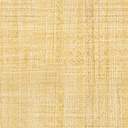 